KÓKSHETAÝ2050________________________________ҚАЛАНЫҢ ДАМУ СТРАТЕГИЯСЫКіріспеКөкшетау қаласының 2050 жылға дейінгі даму стратегиясы қаланың пайымын қалыптастыруға және стратегиялық бағыттарын айқындауға бағытталған құжат болып табылады.Стратегия Қазақстанның 2050 жылға дейінгі даму стратегиясымен, Қазақстан Республикасының 2025 жылға дейінгі стратегиялық даму жоспарымен, Елді аумақтық-кеңістікте дамытудың 2030 жылға дейінгі болжамды схемасымен берілген мақсаттар мен басымдықтарды ескере отырып әзірленген. Қала стратегиясын әзірлеудің мақсаты - Көкшетау қаласының әлеуметтік-экономикалық даму басымдықтарын, мақсаттарын және 2050 жылға дейінгі кезеңге оларға қол жеткізудегі қағидатты тәсілдерді айқындау.Стратегияда қаланың экономикалық және әлеуметтік дамуының ағымдағы нәтижелеріне талдау берілген, демографиялық болжамның әр түрлі сценарийлері егжей-тегжейлі қарастырылған, болашақтың пайымы  сипатталған, стратегиялық бағыттар мен реформалар қарастырылған, әлеуметтік-экономикалық дамудың нысаналы индикаторлары және Стратегияны іске асыру тетіктері қалыптастырылған.Стратегия қаланы жоспарлаудың үздік әлемдік тәжірибесін ескере отырып, қолданыстағы заңнама талаптарына сәйкес әзірленді. Атап айтқанда, Австрия, Германия, Австралия және басқа да дамыған елдердің тәжірибесі қарастырылған. Стратегияны қалыптастыру атқарушы және өкілді билік органдарының, сондай-ақ қоғамның қатысуымен, тұрғындар арасында сауалнама жүргізуді қоса алғанда, сондай-ақ қаланы дамытудың проблемалары мен басымдықтары бойынша мамандардың фокус-тобының қатысуымен өтті. Фокус-топ шеңберінде алынған барлық ұсыныстар және сауалнама нәтижелері Стратегияны әзірлеу кезінде ескерілді.Осылайша, осы Стратегия барлық мүдделі тараптардың қаланы алдағы бірнеше онжылдықта дамыту жолы мен мақсаттары туралы келісілген ұсыну құжаты болып табылады және азаматтарға даму перспективасын ескере отырып, өздерінің болашағын жоспарлауға және билік органдарына алға қойған мақсаттарға жету үшін қолда бар шектеулі ресурстарды тиімді пайдалануға, бизнеске қаланың әлеуметтік-экономикалық даму басымдықтарын ескере отырып, жобаларды іске асыруға мүмкіндік береді.Ағымдағы жағдайды талдауҚаланың даму стратегиясы демография, жұмыспен қамту, экономикалық даму, өмір сүру сапасы бағыттары бойынша ағымдағы жағдайды талдау және әлеуметтік-экономикалық даму қорытындылары негізінде әзірленді.Талдау барысында ашық көздерден алынған ресми ақпарат, оның ішінде Қазақстан Республикасы Ұлттық экономика министрлігі Статистика комитетінің (ҚР ҰЭМ СК) статистикалық ақпараты, Көкшетау қаласы әкімдігінің ақпараты, әлеуметтік сауалнама нәтижелері, фокус-топ және т. б. жұмысының нәтижелері пайдаланылды.SWOT-талдау жолымен күшті және әлсіз жақтары анықталды, ықтимал шешімдер және бар қауіптер тұжырымдалды.1.1 ДемографияКөкшетау қаласы халқының саны Ақмола облысының әкімшілік орталық мәртебесіне ие болған күнінен бастап 1999 жылы 20% - ға өсті және 2018 жылдың басына қарай 159,8 мың адамды құрады. 101,1% орташа жылдық өсу қарқыны  2001 жылы ең төменгі 99,7% - дан 2008 жылы               101,9% - ға дейінгі диапазонда өзгеріп отырды.Қала халқы санының өсуі негізінен табиғи өсіммен қамтамасыз етілді. Мәселен, халықтың табиғи өсімі 2000 жылдың соңына 312 адамнан 2017 жылдың соңына 1,9 мың адамға дейін өсті.1-сурет. Халықтың орташа жылдық санының және табиғи өсімінің динамикасы, мың адам (Дерек көзі: ҚР ҰЭМ СК)2009 жылға дейінгі қарқынды өсу кезеңінен кейінгі, бірінші кезекте бала туудың өсуіне байланысты салыстырмалы мәнде халықтың табиғи өсімі өлім-жітімнің орташа төмендеуі кезінде тоқырау процесінде тұрғанын атап өткен жөн.2-сурет. Халықтың табиғи қозғалысы көрсеткіштерінің жыл соңына қарай динамикасы, 1000 адамға (Дерек көзі: ҚР ҰЭМ СК)Көші-қон сальдосы қала халқының жиынтық өсімінің тек 8%-ын құрады, бұл ретте сальдо динамикасы бір мәнді емес - жалпы өзгерістердің 4 негізгі кезеңі байқалады: 2002 жылдан 2007 жылға дейінгі кезеңде оң сальдо (максимумға қол жеткізу), 2008-2011 жылдар кезеңінде теріс сальдо, 2015 жылы күрт секірумен 2012 жылдан 2014 жылға дейінгі кезеңде тұрақсыз сальдо, теріс динамикамен және ең жоғары көрсеткіштерге қол жеткізумен 2016 жылдан бастап теріс сальдо.3-сурет. Көші-қон сальдосының динамикасы (Дерек көзі: ҚР ҰЭМ СК)Халықтың жас ерекшелік құрылымының жағымсыз динамикасы ерекше назар аудартады: 2015 жылдан бастап 2019 жылға дейінгі кезеңде байқалған халық санының жалпы көбеюі кезінде, «0-17 жас» жас ерекшелік санатының (38,2 мыңнан немесе 24,5%-дан 45 мыңға немесе 28,2%-ға дейін) және зейнеткерлердің (18,8 мыңнан немесе 12,1% -дан  19,5 мыңға немесе 12,2%-ға дейін) біруақытта өсуімен қатар, еңбекке қабілетті жастағы (18-63 жас) халық  саны төмендеуде (98,7 мың адамнан немесе 63,4% -дан 95,3 мың адамға немесе 59,6%-ға дейін).Түйінді тұжырымдар:Туудың салыстырмалы мәнде тұрақтандырылуын, сондай-ақ соңғы жылдары қалыптасқан көші-қонның теріс сальдосының тұрақты үрдістерін ескере отырып, қалаға жақын болашақта бұрын орын алған халықтың сол бір аз ғана өсуін қолдау қиын болады деп болжауға болады.Балалар мен зейнеткерлер санының абсолюттік және салыстырмалы мәніндегі өсуі қаланың әлеуметтік саласы мен денсаулық сақтау саласына жүктемеге алып келеді, сондай-ақ орта мерзімді перспективада жұмысқа орналастыру және жастар арасындағы жұмыссыздық проблемалары болуы мүмкін.Көші-қон сальдосы ұзақ уақыт теріс болып қалады, бұл ретте еңбекке қабілетті халықтың саны абсолюттік, сол сияқты салыстырмалы мәнінде де төмендейді. Экономикалық белсенді халықтың кетуі орын алады, бұл тұтастай алғанда экономиканың жай-күйіне теріс әсер етеді, сондай-ақ жұмыс күшінің жеткіліктілігіне байланысты проблемалар туғызады.Жұмыспен қамту Экономикалық белсенді халық саны 2017 жылы 96,2 мың адаммен  шыңына жетіп, 95,2 мың адам деңгейіне дейін төмендеді және тұрақты түрде халықтың орташа жылдық санының шамамен 60% деңгейінде орналасқан.4-сурет. Экономикалық белсенді халықтың динамикасы 
(Дерек көзі: ҚР ҰЭМ СК)2014-2018 жылдары жұмыспен қамту түрлері бойынша экономикалық белсенді халықтың құрылымын талдау жалдамалы жұмыскерлер  санатының абсолюттік, сол сияқты салыстырмалы мәнде де тұрақты өсу үрдісін көрсетеді. Атап айтқанда, егер 2014 жылы жалдамалы жұмыскерлердің саны 68,3 мың адамды немесе экономикалық белсенді халықтың жалпы санының 73,9%-ын құраса, 2018 жылға қарай ол дәйекті түрде 72,1 мың адамға (өсім 105,6%) және тиісінше 75,7%-ға (өсім 102,5%) дейін өсті. 1-кесте. Экономикалық белсенді халық құрылымының динамикасы 
(Дерек көзі: ҚР ҰЭМ СК)Өзін-өзі жұмыспен қамтығандардың негізгі массасы (78%) «Ауыл, орман және балық шаруашылығы», «Сауда», «Көлік және қоймалау», «Құрылыс» салаларында шоғырланған (маңыздылығы кему дәрежесі бойынша) 2-кесте. 2018 жылы экономикалық қызмет түрлері бойынша өзін-өзі жұмыспен қамтығандар саны (Дерек көзі: ҚР ҰЭМ СК)Жалдамалы жұмыскерлердің шамамен 80%-ы «Сауда», «Білім», «Өнеркәсіп», «Мемлекеттік басқару және қорғаныс», «Денсаулық сақтау және әлеуметтік қызметтер», «Құрылыс», «Көлік және қоймалау» сияқты 7 салада шоғырланған (маңыздылығы кему дәрежесі бойынша) 3-кесте. 2018 жылғы экономикалық қызметтің негізгі түрлері бойынша жалдамалы жұмыскерлердің саны (Дерек көзі: ҚР ҰЭМ СК)Сонымен қатар, осы 7 негізгі саланың тек 3-нің нақты жалақы индексі 2018 жылы 100%-дан асты («Өнеркәсіп», «Көлік және қоймалау», «Мемлекеттік басқару және қорғаныс»), бұған дейін 4 жыл бойы ол          100%-дан кем болды. 4-кесте. Экономикалық қызмет түрлері бойынша нақты жалақы индексі 
(Дерек көзі: ҚР ҰЭМ СК)Қалада жұмыспен қамтуды қамтамасыз ету мақсатында елде стратегиялар мен бағдарламаларды іске асыру шеңберінде жаңа жұмыс орындарын құру, сондай-ақ босаған жұмыс орындары туралы ақпаратты уақтылы орналастыру бойынша жұмыстар жүргізілуде.Жаңа жұмыс орындарын құрудың негізгі бағыттары әлеуметтік жұмыс орындарына жұмысқа орналастыру, жастар тәжірибесі және қоғамдық жұмыстар болып қала береді. Қалада жыл сайын құрылатын жұмыс орындарының орташа саны соңғы 5 жылда орта есеппен 1,9 мың бірлікті құрады.5-сурет. Көкшетау қаласында жұмыспен қамтуға жәрдемдесудің белсенді шараларын іске асыру шеңберінде құрылған жаңа жұмыс орындары, % (Дерек көзі: «Ақмола облысы Көкшетау қаласының негізгі әлеуметтік-экономикалық көрсеткіштері» ҚР ҰЭМ СК)Бұл ретте орта есеппен жаңадан құрылатын жұмыс орындарының шамамен 20%-ы уақытша жұмыс орындары болып табылады, бұл жұмыссыздық проблемасының ең тиімді шешімі болып табылмайды. Уақытша жұмыс орындарының үлесін біртіндеп қысқарту талап етіледі, бұл жұмыссыздық проблемасын шешуге бағытталған бюджет қаражатын игерудің тиімділігін арттыруға мүмкіндік береді.Жастардың жұмысқа орналасу мүмкіндіктерін кеңейтуге ықпал ететін белсенді шаралардың бірі «Жастар тәжірибесі» болып табылады. Жастар тәжірибесі шеңберінде жоғары және кәсіптік оқу орындарының түлектері  уақытша жұмыс орындарына, негізінен, мемлекеттік мекемелерге жұмысқа орналасады.Соңғы жылдары қоғамдық жұмыс орындарын ұсыну арқылы құрылатын жұмыс орындарының саны өсуде. 6-сурет. «Жастар тәжірибесі» және «Қоғамдық жұмыстар» шаралары шеңберінде жұмысқа орналасқандардың саны, бірлік (Дерек көзі: «Ақмола облысы Көкшетау қаласының негізгі әлеуметтік-экономикалық көрсеткіштері» ҚР ҰЭМ СК)Жастарды жұмысқа орналастыруға бағытталған белсенді шаралар жастар арасындағы жұмыссыздық деңгейін төмендетуге ықпал етеді.  2008-2017 жылдары жастар арасындағы жұмыссыздық деңгейі 6 еседен артық төмендеді: 2008 жылғы 14,3% - дан 2017 жылғы 2,3% - ға дейін.Түйінді тұжырымдар:Экономикалық тұрғыдан белсенді халықтың саны тоқырауға ұшырайды, сонымен бір мезгілде кәсіпкерлер санатының қаладан көшіп-қону жолымен немесе жалдамалы жұмыскерлер санатына өтумен эрозиясы байқалады. Кәсіпкерлікті қолдау саясатының тиімділігін арттыру бойынша шаралар қажет.Жұмыссыз халық санының, соның ішінде жастар жұмыссыздығының төмендеуі оң факт болып табылады.Өзін-өзі жұмыспен қамтыған халық аз ғана салаларға шоғырланған. Халықтың өзін-өзі жұмыспен қамтыған бөлігін қызметтің басқа түрлерін жүзеге асыруға тарту бойынша ынталандыру орынды.Көптеген салаларда, оның ішінде негізінен жалдамалы еңбек нарығын қалыптастыратын салаларда бірқатар жылдар бойы нақты жалақының өсуі жоқ. Салдары жоғары білікті мамандарды тарту бойынша мүмкіндіктің жоқтығымен ғана қолайсыздық тудырмай, сонымен қатар жүйелі теріс әсер етеді: төлемге қабілетті сұраныстың төмендеуі, неғұрлым білікті кадрлардың және халықтың іскер санаттарының кетуі, халықтың қалған бөлігінде әлеуметтік апатияның да, сондай-ақ наразылық көңіл-күйінің де өсуі.Экономикалық дамуыҚаланың экономикалық белсенді халқының негізгі салмағы (барлық жалдамалы жұмыскерлер мен өзін-өзі жұмыспен қамтығандардың 82%-ы) келесі 8 салада шоғырланған (маңыздылығының кему дәрежесі бойынша): «Сауда», «Өнеркәсіп», «Білім беру», «Мемлекеттік басқару және қорғаныс», «Көлік және қоймалау», «Құрылыс», «Денсаулық сақтау және әлеуметтік қызметтер», «Ауыл, орман және балық шаруашылығы».5-кесте. 2018 жылғы қызмет түрлері бойынша экономикалық белсенді халықтың жұмыспен қамтылу құрылымы (Дерек көзі: ҚР ҰЭМ СК)Нақты мәнде өнеркәсіп өндірісінің көлемі тұрақты өсуде, алайда өткен жылдағы пайызбен алғанда нақты көлем индексі тұрақсыз, өсу кезеңдері төмендеу кезеңдерімен ауыстырылып, 2014 жылдан бастап шамамен 100% деңгейінде тоқырауда болды.7-сурет. Өнеркәсіптік өнім көлемінің динамикасы (Дерек көзі: ҚР ҰЭМ СК)Қаладағы өнеркәсіптің ерекшелігі өңдеуші өнеркәсіптің айтарлықтай үлес салмағы болып табылады: 2000 жылдан бастап кезеңдегі үлес салмағы 52% - дан 73% - ға дейін өсті, ол кезде іс жүзінде 85% - ға дейін өсті.8-сурет. Қызмет түрлері бойынша өнеркәсіп құрылымының динамикасы 
(Дерек көзі: ҚР ҰЭМ СК)Өңдеуші өнеркәсіптің өсуі негізінен қызметтің 3 түрі есебінен болды: «Азық-түлік өнімдерін өндіру», «Автокөлік құралдарын өндіру» және «Сусындар өндіру». Сонымен қатар, осы салалардағы өнімнің ең үлкен үлесін 1-2 кәсіпорын шығарады (мысалы, «КАМАЗ-Инжиниринг» «Автокөлік құралдарын өндіру» саласында немесе «Көкшетау минералды сулары» «Сусындарды өндіру» саласында), бұл жалпы өнеркәсіптегі оның үлкен үлес салмағына қарамастан, өңдеуші өнеркәсіпте бәсекелестіктің жоқтығын көрсетеді.6-кесте. Қызмет түрлері бойынша өңдеуші өнеркәсіп құрылымының динамикасы (Дерек көзі: ҚР ҰЭМ СК)Қаланың ауыл шаруашылығы ұсақ тауарлылықпен сипатталады және қала экономикасында екінші дәрежелі рөл атқарады. Осыған қарамастан, соңғы жылдары ауыл шаруашылығы өнімдерінің жалпы шығарылымы күрт өсті, бұл ретте өткен жылға %-бен алғанда нақты көлем индексінің динамикасы  жағымды динамикаға ие болады.9-сурет. Ауыл шаруашылығы өнімдерін (көрсетілетін қызметтерін) шығару динамикасы (Дерек көзі: ҚР ҰЭМ СК)Қаланың құрылыс саласының шыңы 2009-2010 жылдарға келді, сол кездері соңғы 10 жылда көлемі ең көп болған және облыстық мәнінен             40%-дан астамын құраған.Қала әкімдігі ұсынған деректер бойынша, барлығы баланста 2268 бірлік жалға берілетін тұрғын үйлер бар, олар халықтың әлеуметтік осал  тобына беріледі.Пайдалануға берілген алаңдардың жыл сайынғы өсімін көрсете отырып, тұрғын үй ғимараттары объектілерінің құрылысы белсенді жүргізілуде. Соңғы 18 жылда тұрғын үй нысандары құрылысының көлемі 8 есе өсті: егер 2001 жылы бұл 19,7 мың шаршы метр болса, 2018 жылы 164,5 мың шаршы метр болды (оның ішінде 43,9 мың шаршы метр немесе 27% жеке тұрғын үй және 120,5 мың шаршы метр немесе 73% көп пәтерлі тұрғын үй). Тұрғын үй құрылысына инвестициялар негізінен өз қаражатынан жіберілді: атап айтқанда, 2018 жылы 15,3 млрд. теңге инвестицияның  9,6 млрд. теңгесін  немесе 63%-ын өз қаражаты құрады (өзге көздер: 1,3 млрд. теңге жергілікті бюджет қаражатынан, 1,09 млрд. теңге республикалық бюджет қаражатынан және 3,4 млрд. теңге көлемінде қарыз қаражаты).Нәтижесінде халықтың жан басына шаққанда қаланың тұрғын үй қоры біртіндеп өсуде.10-сурет. Халықтың жан басына шаққандағы шаршы метрмен алғанда қаланың тұрғын үй қорының динамикасы (Дерек көзі: ҚР ҰЭМ СК, Көкшетау қаласының Экономика және бюджеттік жоспарлау бөлімі)Солардың өсу қарқыны 2009 жылы шыңына жеткен және осыдан кейін 100%-дан аспаған (2012 және 2014 жылды қоспағанда) құрылыс жұмыстарына қарағанда, тұрғын ғимараттарды енгізудің өсу қарқыны 2010 жылдан бастап үздіксіз 100%-дан асады және дамудың оң динамикасына ие болады.Фокус-топ жұмысының нәтижелері көрсеткендей, қаланың белсенді дамуын ескере отырып, қазіргі заманғы коммуникациялардың барлық түрлерін (су, жарық, жол, кәріз, газ, жылыту, қоғамдық көлікпен қамту, базалық қолжетімді аймақта әлеуметтік нысандар салу) ұсынуды есепке ала отыра, қала құрылысы барысындағы мәселелерді кешенді шешу идеясы өзекті болып отыр.Сонымен қатар, пайдалануға енгізілген тұрғын үйлер көлемінің жыл сайынғы өсуіне қарамастан, қалада тұрғын үймен қамтамасыз ету мәселесі өзекті болып қалады.11-сурет. Өткен жылға %-бен алғанда құрылыс жұмыстары мен тұрғын ғимараттарды енгізу көлемінің динамикасы  (Дерек көзі: ҚР ҰЭМ СК)Қаланың көлік жүйесі Ақмола облысының басты көлік тораптарының бірі болып табылады. Қала көліктік магистралдардың қиылысында тиімді географиялық орналасқан. Қалада теміржол, автомобиль, әуе көлігінің түрлері дамыған.Фокус-топ жұмысының және әлеуметтік сауалнаманың нәтижелері көрсеткендей, бүгінгі күні қалада қоғамдық көлік жүйесінде қоғамдық көліктің тозуының жоғары дәрежесі, дамымаған бағыт желісі, қозғалыс кестесін сақтамау, жүргізу қауіпсіздігінің мәселелері, қаланы жүру бағыттарымен біркелкі емес қамтамасыз етпеу, жылы аялдамалардың жоқтығы және т.б. сияқты бірқатар кемшіліктер бар. Әлеуметтік сауалнама қорытындылары бойынша қалалықтардың 80%-ы қала ішіндегі автомобиль жолдарының сапасын, сондай-ақ оларды жөндеу сапасын «нашар» немесе «өте емес»деп бағалады.Көліктің барлық түрлерімен жүк тасымалдау 2010-2011 жылдары шыңына жетіп, 2000 жылдар басындағы деңгейге дейін төмендеді. 2005 жылға дейінгі өсу кезеңінен кейін барлық көлік түрлерімен жолаушыларды тасымалдау бір деңгейде тұрақтады.12-сурет. Жүк пен жолаушыларды тасымалдау динамикасы 
(Дерек көзі: ҚР ҰЭМ СК)Есеп берген шағын кәсіпорындар саны 2009 жылдан бастап 2017 жыл аралығындағы кезеңде 2,5 есе өсті. Өндірілген өнім мен көрсетілген қызметтер көлемі, сондай-ақ өнімді өткізуден және қызмет көрсетуден түскен кіріс сол кезеңде 6 есе өсті.7-кесте. Шағын кәсіпорындардың жекелеген көрсеткіштерінің динамикасы 
(Дерек көзі: ҚР ҰЭМ СК)Кәсіпкерлік қызметпен айналысатын шағын кәсіпорындардың жалдамалы қызметкерлер саны 11,9 мың адамнан немесе 2014 жылы экономикалық белсенді халықтың жалпы санынан 12,9%-дан бастап 17,1 мың адамға дейін және 2018 жылы тиісінше 17,9% - ға өсті.13-сурет. Кәсіпкерлік қызметпен айналысатын шағын кәсіпорындардың жалдамалы қызметкерлер санының динамикасы (Дерек көзі: ҚР ҰЭМ СК)Бөлшек тауар айналымы номиналды мәнінде өсудің оң динамикасын сақтайды, алайда, пайыздық қатынаста соңғы жылдары өсуі ең төменгі деңгейде орналасқан. 14-сурет. Бөлшек тауар айналымының динамикасы 
(Дерек көзі: ҚР ҰЭМ СК)Түйінді тұжырымдар:Өнеркәсіптің өсуі тоқырауда. Бұл факті шаралар қабылданбаған жағдайда білікті кадрлардың кетуінің одан әрі күшею, әлеуметтік шиеленістің өсу, қала экономикасының құлдырау қаупін білдіреді.Ауыл шаруашылығы саласындағы жағдай қызметтің басқа салалары есебінен экономиканың қолда бар өсу резервтерінің үлгісі бола алады.Тұрғын үй ғимараттарын салу экономиканың өсуінің жаңа драйвері болуы мүмкін.Көліктік магистралдардың қиылысында тиімді географиялық орналасу әлеуеті толық деңгейде пайдаланылмаған.Өмір сүру сапасыБілімҚалада балаларды мектепке дейінгі тәрбиемен және оқытумен қамтуда елеулі жақсаруларға қол жеткізілді. 2009 жылдан бастап осы кезеңде мектепке дейінгі тәрбие мен оқыту жүйесіндегі мектепке дейінгі ұйымдардың саны 2018 жылы 15-тен 46-ға дейін өсті, бұл ретте олардың жартысы мемлекеттік болып табылмайды.15-сурет. Меншік нысандары бойынша мектепке дейінгі мекемелер саны, бірлік (Дерек көзі: Көкшетау қаласының Экономика және бюджеттік жоспарлау бөлімі)Жалпы алғанда, балаларды (3 жастан 6 жасқа дейін) мектепке дейінгі тәрбиемен және оқытумен қамтуды 98,4%-ға дейін арттыруда оң үрдістер байқалды, ал 2009 жылы бұл көрсеткіш 41,8%-ды құрады. Сонымен қатар, жыл сайынғы өсуіне қарамастан, 1-3 жастағы балаларды қамту әлі де төмен деңгейде қалып отыр, ол 57,8%-ды құрайды. Бұл ретте республикалық мәнмен (31,7%) салыстырғанда 1-3 жастағы балаларды қамту көрсеткіші айтарлықтай жоғары.16-сурет. Балаларды мектепке дейінгі біліммен қамту, % (Дерек көзі: Көкшетау қаласының Экономика және бюджеттік жоспарлау бөлімі)Көкшетау қаласында орта білім 25 жалпы білім беру мектептерінде беріледі. Қалада үш ауысымда оқытатын 4 мектеп жұмыс істейді (№1 ОМ, №4 ОМ, №6 ОМ, №13 ЭМГ).2018 жылы қала мектептерінде 24,8 мың оқушы білім алды, бұл өткен жылдармен салыстырғанда оқушылар санының өсуінің оң динамикасын көрсетеді.17-сурет. Мектептердегі оқушылар саны, адам (Дерек көзі: Көкшетау қаласының Экономика және бюджеттік жоспарлау бөлімі)Бұл ретте қаладағы мектеп білім беру мекемелерінде орын тапшылығы байқалады (7,9 мың). Мектептердегі орын тапшылығы қолданыстағы мектептерге қосымша оқу корпустарын салу арқылы шешілуде. Сонымен қатар, соңғы 10 жылда қосымша орын енгізу 3,8 мың оқушы орнын құрайды, бұл 6,4 мың адамды құраған оқушылар санының өсуіне пропорционалды емес.Инклюзивті білім беруді дамыту мақсатында ерекше білім беру қажеттілігі бар оқушыларға білім алудың әртүрлі мүмкіндіктері ұсынылады. Нәтижесінде мектеп жасындағы ерекше білім беру қажеттілігі бар балаларды қамту 63,5% – ға дейін (2016 жылы – 44,7%, 2017 жылы - 48,7%) артты.Қаланың педагогикалық кадрлар саны 1,8 мың адамды құрайды, бұл 2013 жылмен салыстырғанда 6%-ға жоғары, бұл ретте 2013 жылдан бастап 2018 жылға дейін жоғары білімі бар педагогтардың үлесі 72%-дан 91%-ға дейін өсті.18-сурет. Педагогтар санының динамикасы (Дерек көзі: Көкшетау қаласының Экономика және бюджеттік жоспарлау бөлімі)Жағымды динамикаға қарамастан, кейбір білім беру мекемелерінде әлі де мұғалімдер мен психологтардың жетіспеуі байқалады. 2018 жылы педагогикалық кадрлардың тапшылығы 64 адамды құрады. Фокус-топ жұмысының нәтижелеріне сәйкес мұғалімдердің жұмыс орындарының тартымсыз болу себептерінің бірі мұғалімдерге арналған әлеуметтік пакеттің жоқтығы болып табылады (тұрғын үймен қамтамасыз ету, санаториялық-курорттық емдеу, біліктілікті арттыру, педагогтарға жол жүру шығындарын өтеу).Осыған қарамастан, жыл сайын Көкшетау қаласы бойынша ҰБТ орташа балы ерекше жағдайды қоспағанда, Қазақстан Республикасы бойынша ұқсас көрсеткіштен асып түседі.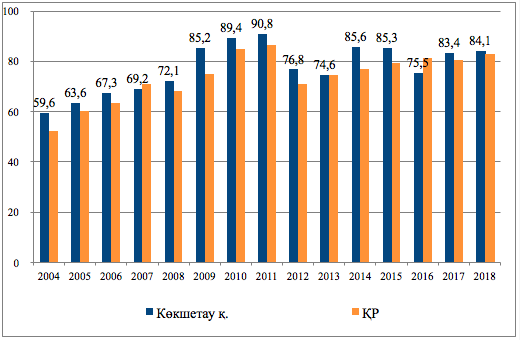 19-сурет. ҰБТ орташа балының динамикасы (Дерек көзі: ҚР Білім министрлігі, Көкшетау қаласының Білім бөлімі)Техникалық және кәсіптік білім беру жүйесінде (бұдан әрі – ТжКБ) қалада 14 колледж жұмыс істейді, ал 2017 жылы 15 колледж жұмыс істеген, оның 7-сі мемлекеттік емес. 2018 жылы білім алушылар саны 2009 жыл деңгейінде қалыптасты, бұл ретте 2010-2012 жылдары олардың саны орташа көрсеткіштен біршама асты.20-сурет. Колледждер саны және білім алушылар саны (Дерек көзі: ҚР ҰЭМ СК, Көкшетау қаласының Экономика және бюджеттік жоспарлау бөлімі)Жоғары білім беру жүйесі 4 жоғары оқу орнында ұсынылады, 2008-2018 жылдар кезеңінде ЖОО-дағы студенттер саны 2 есеге азайды. Жоғары оқу орындарында студенттердің ең көп бөлігі – 6,5 мың адам немесе 69,3%-ы  2018 оқу жылының басында ақылы негізде оқыды.Ш. Уәлиханов атындағы Көкшетау мемлекеттік университетінде  5 факультетте оқытудың күндізгі, кешкі және сырттай  нысандары бойынша 53 бакалавриат мамандықтарына, 28 магистратура мамандықтарына, 6 PhD-докторантура мамандығына мамандарды даярлайды. Студенттерді дайындауды 400-ден астам оқытушы жүзеге асырады. Олардың ішінде - 21 ғылым докторы, 16 профессор, 7 PhD доктор, 86 ғылым кандидаты, 42 доцент, 193 магистр бар (www.kgu.kz).Абай Мырзахметов атындағы Көкшетау университеті 5 факультетте орыс және мемлекеттік тілде 24 бакалавриат мамандығы бойынша, жоғары оқу орнынан кейін білім беру бойынша 10 магистратура мамандығы, 2 докторантура мамандығы, 7 әскери-есептік мамандықтар бойынша дайындауды жүргізеді. 2015 жылы университет Аккредиттеу және рейтингтің тәуелсіз агенттігінің жоғары білім беру ұйымдарының стандарттары бойынша Ұлттық институционалдық аккредиттеуден өтті (www.kuam.kz).«Қазақстан Республикасы Ішкі істер министрлігі Төтенше жағдайлар комитетінің Көкшетау техникалық институты» РММ-сі «Өрт қауіпсіздігі» мамандығы бойынша жоғары білімі бар білікті офицерлерді дайындауды жүргізетін жоғары оқу орны болып табылады. Профессорлық-оқытушы құрамы 45 бірліктен тұрады, оның ішінде 1 доктор, 9 кандидат, 1 доцент, 21 магистр. 2 факультет. Оқытудың күндізгі нысаны бойынша 400-ден астам курсанттар оқиды (www.kti-tjm.kz).21-сурет. ЖОО саны және білім алушылар саны (Дерек көзі: ҚР ҰЭМ СК, Көкшетау қаласының Экономика және бюджеттік жоспарлау бөлімі)Шетелдік студенттер саны артып келеді. Егер 2016-2017 жылдары 13 шетелдік студент білім алса, 2017-2018 жылдары 19 және 2018-2019 жылдары олардың саны 54 адамға дейін өсті.ТжКБ және жоғары білім беру салаларында жатақханалардың жетіспеушілік мәселелері байқалады. 2018 жылы қаланың жоғары оқу орындары мен колледждері 7 студенттік үйде бөлмелер ұсынған, бұл ретте шамамен 3 мың студент жатақханаға мұқтаж болды (студенттердің шамамен 14 %-ы).Денсаулық сақтауКөкшетау қаласында бес медициналық ұйым халыққа медициналық жәрдем береді, оның ішінде үш амбулаторлық-емханалық ұйым (Қалалық емхана, №1 қалалық емхана, Красный-яр ауылының алғашқы медициналық-санитариялық жәрдем орталығы), бір аурухана ұйымы (Көкшетау көпбейінді қалалық ауруханасы) және Облыстық жедел медициналық жәрдем станциясы.Шұғыл медициналық көмекті жедел медициналық жәрдем станциясы жүзеге асырады, сондай-ақ жылына 24,0 мың литрге арналған облыстық Қан орталығы және ауысымда 500 келіп кетуді қабылдайтын емхана жұмыс істейді. Қалада жедел медициналық жәрдем ауруханасы жоқ, осыған байланысты қалалық аурухана құрылымдық жоспарда науқастарды біраз уақыт емдеу бойынша шұғыл көмек талаптарына жауап бермейді. Шұғыл медициналық көмекті белгіленген стандарттарға толық жауап бермейтін, бейімделмеген ғимаратта орналасқан жедел медициналық жәрдем станциясы жүзеге асырады.Қалада қабылданған шаралар нәтижесінде негізгі жұқпалы ауру-сырқаулар, сондай-ақ әлеуметтік маңызды аурулармен сырқаттану бойынша біршама тұрақты эпидемиологиялық жағдай сақталуда.Нәрестелер өлімінің саны азайғаны байқалады. 2008 жылмен салыстырғанда 1 жасқа дейінгі қайтыс болған сәбилер саны 4,4 есеге қысқарды және 2017 жылы 16 жағдайды құрады.22-сурет. 1 жасқа дейінгі жаста қайтыс болған сәбилер саны, адам 
(Дерек көзі: ҚР ҰЭМ СК)Өлім-жітімнің республикалық көрсеткішпен салыстырғанда жоғары коэффициенті байқалады (тиісінше 9,6 және 7,1). Тұтастай алғанда қалада соңғы 18 жылда жалпы өлім коэффициенті 2000 жылы 11,62-ден 2017 жылы 9,63-ке дейін төмендеді.23-сурет. Өлім коэффициенті, 1000 адамға (Дерек көзі: ҚР ҰЭМ СК)Қан айналымы жүйесінің аурулары халық өлімінің басты себебі болып қалады, осыған байланысты кардиологиялық көмекті жақсартуға көп көңіл бөлінеді. Медициналық жабдықтарды жаңарту және инновациялық технологияларды енгізу бойынша жұмыстар жүргізілуде.Қаланың медициналық ұйымдары жоғары мамандандырылған медициналық көмек түрлерін көрсетеді. Көкшетау қаласында орналасқан облыстық ауруханада жүрекке, бас миына, бүйрекке және басқа да қан тамырларына байланысты күрделі операциялар, жүрекке ашық операциялар жүргізіледі, сондай-ақ қазақстандық және шетелдік әріптестермен жаңа әдістемелер бойынша бірлескен операциялар жүргізіледі.Сондай-ақ, қалада орталық жүйке жүйесі мен тірек-қимыл аппараты зақымданған балаларға көпбейінді мамандандырылған көмек көрсететін «Болашақ» орталық жүйке жүйесі зақымданған балаларды қалпына келтіріп емдеу облыстық ауруханасы жұмыс істейді. Аурухана озық жабдықтармен жабдықталған, мұнда озық технологиялар мен емдеу әдістері қолданылады.Денсаулық сақтау жүйесіне кадрларды тарту үшін шаралар іске асырылуда. 2018 жылы дәрігерлер саны 2015 жылы 751 адамға қарсы 889 адамға дейін өсті. Осыған қарамастан, денсаулық сақтау жүйесі проблемаларының бірі шамамен 150 маманды құрайтын медицина кадрларының тапшылығы болып табылады. Қалада анестезиолог-реаниматологтардың, педиатрлардың және жалпы практика дәрігерлерінің жетіспеушілігі байқалады. Мемлекеттік медицина объектілерінің тартымсыздығының негізгі себептері: үлкен жұмыс көлемі; төмен жалақы; әлеуметтік пакеттің болмауы (тұрғын үй, қайта оқыту). Болашақта ақылы көрсетілетін қызметтерді ұсыну практикасының күтіліп отырған жойылуына байланысты жағдайдың нашарлауы күтілуде. Осылайша, мемлекеттік медицина жүйесі өзінің дамуы үшін, оның ішінде адам ресурстарын дамыту үшін пайдалана алатын қосымша табыстан айрылады.Фокус-топ жұмысының нәтижелеріне сәйкес, қалалық жоспарлау шеңберінде халық үшін денсаулық сақтау объектілерін барынша қолжетімді ету үшін ірі емханалардан шағын емханаларға көшу бойынша жұмыс жүргізілуде («Үйдегі дәрігер» жобасы). Сонымен қатар, бейінді дәрігерлер жұмыс істейтін, қала маңына қызмет көрсететін (Красноярск) тағы бір толыққанды емхана қажет.Мәдениет Көкшетау қаласының мәдениет саласы 11 мекемеден тұрады: қалалық ақпараттық-кітапханалық жүйе, оған 8 құрылымдық бөлімше кіреді, «Көкше» мәдениет үйі, «Достар» мәдениет үйі, Бірлік модельдік кітапханасы.Қалада 2 драма театры жұмыс істейді. 2018 жылы театр ұжымдары 762 спектакль қойды, бұл 2017 жылға қарағанда 0,5%-ға артық. Қойылған спектакльдердің саны өсе бастағанына қарамастан, көрермендер санының азаюы байқалады. 2018 жылы театрларға келушілер саны 2017 жылмен салыстырғанда 0,1% - ға қысқарды.24-сурет. Театрлар қызметінің негізгі көрсеткіштері (Дерек көзі: ҚР ҰЭМ СК)Қалада 4 мұражай жұмыс істейді. Жыл сайын мұражайларға келушілер саны және өткізілген экскурсиялар мен көрмелер саны артып келеді. 2018 жылы мұражайларға келушілер саны 69,1 мың адамды құрап, 2017 жылмен салыстырғанда 2,7%-ға артты. Өткізілген экскурсиялар мен ұйымдастырылған көрмелер саны 2,4 мың іс-шараны құрап, 2017 жылмен салыстырғанда 3% - ға артты. 25-сурет. Мұражайлар қызметінің негізгі көрсеткіштері (Дерек көзі: ҚР ҰЭМ СК)Қала аумағында 25 тарихи-мәдени мұра ескерткіштері орналасқан.Инженерлік инфрақұрылымҚалада жаңартуды немесе жөндеуді талап ететін су құбыры желілерінің тозу проблемасы сақталуда. Красный Яр ауылында әр үйді сумен қамтамасыз ету мәселесі шешілмей қалған. Жылумен жабдықтау мәселесі 2016 жылы осы ауылда блоктық-модульдік қазандықты салу арқылы шешілді.Орталық жылумен 100% көп пәтерлі тұрғын үйлер (КПТҮ) және 20% жеке сектор, орталық ыстық сумен қамтумен 10,2% КПТҮ, орталық су құбырымен 85,1% және орталық кәрізмен 64,3% КПТҮ жабдықталған. Көкшетау – орталықтандырылған ыстық сумен жабдықталуы және өзінің электр энергиясын өндіруі болмаған Қазақстанның жалғыз облыс орталығы.Газдандыру мәселесін «Сарыарқа» жобасы аясында шешу жоспарлануда.Әлеуметтік сауалнама нәтижелері көрсеткендей, жаңа су тазарту станциясының құрылысын аяқтау мәселесі өзекті болып отыр. Бұдан басқа, қаладағы сарқынды суларды биологиялық тазартудың бар құрылыстарының тозуына байланысты сарқынды суларды тазарту мәселесін шешу қажеттілігі сақталуда.Фокус-топ жұмысының нәтижелері қаланың тұрғындар мүдделерін ескермей, сервистік нысандармен салынып, толтырылғанын куәландырады. Атап айтқанда, тұрғын үй секторындағы шағын бизнес объектілерінің экологияны және қауіпсіздікті бұза отырып, бейберекет салынуы байқалады. Кейбір аудандарда (Красноярск және т.б.) тұрмыстық қоқыстарды шығару мәселесі де өзекті болып табылады, жалпы қала маңындағы аймақта әлеуметтік инфрақұрылым дамымамаған, бұл қажетті кадрлардың келуін тежейді. Жаңа объектілерді салу және ескілерін қайта салу кезінде кешенді тәсіл жоқ. Сондай-ақ, спорттық инфрақұрылым объектілерінің құрылысы тұрғын үй секторының құрылысынан айтарлықтай артта қалып отыр, бұл қалалық жоспарлау кезінде кешенді тәсілдің жоқтығын көрсетеді. Тұрғын үй алабының құрылысы халықтың дене шынықтыру мен спортқа деген қажеттілігін ескермей жүргізіледі, сонымен қатар жаңа мектептер салу кезінде спорт залдарының саны оқушыларға толыққанды айналысуға мүмкіндік бермейді.Сондай-ақ, мүмкіндігі шектеулі адамдардың көпшілігінің толыққанды тыныс-тіршілігін жүргізу кедергілерінің бірі қалада осы бағыттағы қабылданып жатқан шараларға қарамастан, тиісті инфрақұрылымның жеткіліксіздігі болып табылатынын атап өткен жөн. 2016 жылдың қорытындысы бойынша қалада 15 басым әлеуметтік инфрақұрылым объектілері жұмыс істеді.Сұралғандардың 80%-ы велосипед инфрақұрылымын (велопрокат, веложол және т.б.) дамыту қажет деп санайды.Экология2018 жылы соңғы жылдары атмосфераға ластаушы заттар шығарындыларының ең аз мөлшері белгіленді (2016 жылға дейін деректер жоқ).26-сурет. Атмосфераға ластаушы заттардың шығарындылары, мың тонна (Дерек көзі: ҚР ҰЭМ СК)Газ тәрізді және сұйық заттар атмосфераға шығарылған барлық ластаушы заттардың 82%-ын құрайды (жалпы облыс бойынша бұл көрсеткіш 58%-ды құрайды). Негізгі ластаушы заттар - бұл күкіртті ангидрид (31%) және көміртегі тотығы (14%).8-кесте. Атмосфераға шығарылған ластаушы заттардың көлемі 
(Дерек көзі: ҚР ҰЭМ СК)Әлеуметтік сауалнама нәтижелері қоршаған ортаны қорғау және табиғи ресурстарды сақтау аясында қалада өткізілетін іс-шаралар туралы қоғамның өте төмен хабардар болуын көрсетеді. ТҚҚ жинау, сұрыптау, пайдаға асыру және қайта өңдеу бойынша билік органдары жүргізетін жұмыс қанағаттанарлықсыз деп бағаланады.Түйінді тұжырымдар:Қалада мектеп мекемелерінде орын тапшылығы байқалады, мұғалімдер мен психологтардың жетіспеушілігі байқалады, ТжКБ және жоғары білім беру салаларында жатақханалардың жетіспеушілігі байқалады. Балалар санының абсолютті және салыстырмалы мәнде өсуін ескере отырып, орта мерзімді келешекте бұл мәселелер шиеленісе түседі.Қалаға жедел жәрдем ауруханасы (МЖЖА) қажет, ол қалаға да, жақын маңдағы жерге да қызмет көрсете алатын болады. 150 маманды құрайтын медицина кадрларының тапшылығы, анестезиолог-реаниматологтардың, педиатрлардың және жалпы практика дәрігерлерінің жетіспеушілігі байқалады. Соның салдарынан өлім-жітімнің республикалық көрсеткішпен салыстырғанда жоғары коэффициенті орын алады.Көліктік магистралдардың қиылысындағы тиімді географиялық орналасуын ескере отырып, қаланың туристік аймаққа (Бурабай, Зеренді) жақын орналасуы келешекте медициналық туризмнің орталығына айналуы мүмкін.Орталықтандырылған ыстық сумен жабдықтау және электр энергиясын өндіру мәселесін шешу қажет. Сарқынды суларды тазарту жөніндегі мәселені шешу қажет. Мүмкіндіктері шектеулі адамдардың толыққанды өмір сүруін жүргізу үшін қолжетімді қалалық ортаны қалыптастыратын тиісті инфрақұрылымды дамыту.Талдау нәтижелерін келесі SWOT кесте түрінде ірілендіруге болады:Демографиялық болжамСтратегияны дәйекті іске асыру көзделген бастамаларды іске асыру үшін ресурстар жеткілікті болған кезде нысаналы индикаторларға қол жеткізуді болжайды. Алға қойылған міндеттердің толық және сапалы орындалуын қамтамасыз ету неғұрлым көп мәнге ие болады. Тек осы жағдайда ғана синергетикалық тиімділікке қол жеткізуге болатындығын түсіну маңызды, демек демографиялық болжамды дәл сапалы және сауатты құрастыру бірінші жоспарға шығады.Базалық сценарий Дамудың базалық нұсқасы Көкшетау қаласы экономикасының 2050 жылға дейінгі дамуының негізгі үрдістері мен параметрлері сыртқы және ішкі факторлардың өзгеруінің қазіргі үрдістері жағдайында дамитыны жөнінде болжайды.Дамудың базалық нұсқасына сәйкес өлім-жітім деңгейінің артуы және теріс көші-қон сальдосының ұлғаюы салдарынан халықтың табиғи өсімі базалық 2018 жылмен салыстырғанда 2030 жылға қарай 42%-ға және 2050 жылы 23%-ға дейін төмендейді. Көші-қонның теріс сальдосының ұлғаюы, өз кезегінде, өңірдегі бала туу деңгейінің төмендеуіне әсер етеді.9-кесте. Базалық сценарий бойынша көші-қон сальдосының болжамы2030 жылға қарай дамудың базалық сценарийі бойынша Көкшетау қаласы халқының саны 150,5 мың адамды және 2050 жылға қарай 110,0 мың адамды құрайды.10-кесте. Базалық сценарий бойынша халық санының болжамыКонсервативтік сценарийДамудың консервативтік нұсқасы сыртқы экономикалық және басқа да жағдайлардың айтарлықтай төмендеуін ескере отырып, экономикалық өсудің әлеуетті ықтимал қарқынын болжайды.Дамудың консервативтік нұсқасына сәйкес өлім-жітім деңгейінің артуы және теріс көші-қон сальдосының ұлғаюы салдарынан халықтың табиғи өсімі базалық 2018 жылмен салыстырғанда 2030 жылға қарай 38%-ға және 2050 жылы 11%-ға дейін төмендейді. Көші-қонның теріс сальдосының ұлғаюы, өз кезегінде, өңірдегі бала туудың төмендеуіне әсер етеді.11-кесте. Консервативтік сценарий бойынша көші-қон сальдосының болжамыДамудың консервативтік сценарийі бойынша 2030 жылға қарай Көкшетау қаласы халқының саны 143,5 мың адамды және 2050 жылға қарай 85,4 мың адамды құрайды.12-кесте. Консервативтік сценарий бойынша халық санының болжамыНысаналы сценарийДамудың нысаналы нұсқасы стратегияда белгіленген бастамаларды іске асыруды және нысаналы индикаторларға толық көлемде қол жеткізуді ескеретін, әлеуметтік-экономикалық дамудың нысаналы көрсеткіштеріне жетуді болжайды.Дамудың нысаналы нұсқасына сәйкес өлім-жітім деңгейінің азаюы мен көші-қонның оң сальдосының өсуі салдарынан 2030 жылға қарай халықтың табиғи өсімі базалық 2018 жылмен салыстырғанда 65% -ға дейін төмендейді және 2050 жылы 131%-ға дейін артады. Көші-қонның оң сальдосының ұлғаюы өз кезегінде өңірдегі бала туудың өсуіне әсер етеді.13-кесте. Нысаналы сценарий бойынша көші-қон сальдосының болжамыДамудың нысаналы сценарийі бойынша 2030 жылға қарай Көкшетау қаласы халқының саны 170,8 мың адамды және 2050 жылға қарай 232,0 мың адамды құрайды.14-кесте. Нысаналы сценарий бойынша халық санының болжамыШетелдік тәжірибеБұл бөлімде қалалардың ұзақ мерзімді даму стратегияларын әзірлеу тәжірибесі, олардың құжаттарының құрылымы, негізгі фокусы, сондай-ақ Көкшетау қаласына қатысты тұжырымдар келтірілген.Жетекші елдер қалаларының ұзақ мерзімді даму стратегияларын әзірлеу тәжірибесін талдау келесі негізгі сипаттамалар мен ортақ белгілерді анықтауға мүмкіндік берді.Біріншіден, стратегия бұл жалпы құжаттың барлық компоненттерін және қала аумақтарын егжей-тегжейлі пысықтау болып табылмайды; басты назар қала үшін стратегиялық мәнін білдіретін, дамудың жекелеген аспектілеріне қатысты тәсілдерді, нысаналы көрсеткіштерді, жобаларды қалыптастыруға бағытталады. Екіншіден, жоспарлау икемді, шешімдерді іздеуге және нәтижеліліктің жаңа көрсеткіштерін қалыптастыруға бағытталған. Үшіншіден, стратегия іс-шараларының нәтижелері тек параметрлер мен сандар ғана емес, сонымен бірге көп жағдайда нақты шаралар мен бастамаларды қабылдау және іске асыру болып табылады. Төртіншіден, жоспарлау барлық мүдделі тараптардың өзара әрекеті негізінде құрылады және қаланың жаңа бағыттарын көрсетеді. Бесіншіден, стратегиялық жоспарлау жоспарлау процесінің өзіне баса назар аударылады.Стратегиялық жоспарлау қаланың материалдық және материалдық емес ресурстарын неғұрлым тиімді пайдалануға ықпал етеді.Урбандалудың шешуші үрдістері және қалаларды дамытудың  жаңа аспектілері 2030 жылға дейінгі орнықты даму саласындағы Күн тәртібімен неғұрлым тығыз байланысты. Орнықты даму барған сайын қалалардың өсуін табысты басқаруға тәуелді болып отыр. Көптеген елдер жұмыспен қамту, денсаулық сақтау және білім, лайықты еңбек пен қауіпсіз  орта саласындағы жағдайларды, тұрғын үйді, көлікті, энергия жүйесін, инфрақұрылымды қоса алғанда, өсіп жатқан қала халқының қажеттіліктерін қанағаттандыруда проблемаларға тап болады.The Economist Intelligence Unit деректеріне сәйкес, 2019 жылы өмір сүруге ең қолайлы қалалардың рейтингін Вена басқарады, одан кейін алғашқы бестікте Мельбурн, Сидней, Осака және Калгари болады (24-сурет).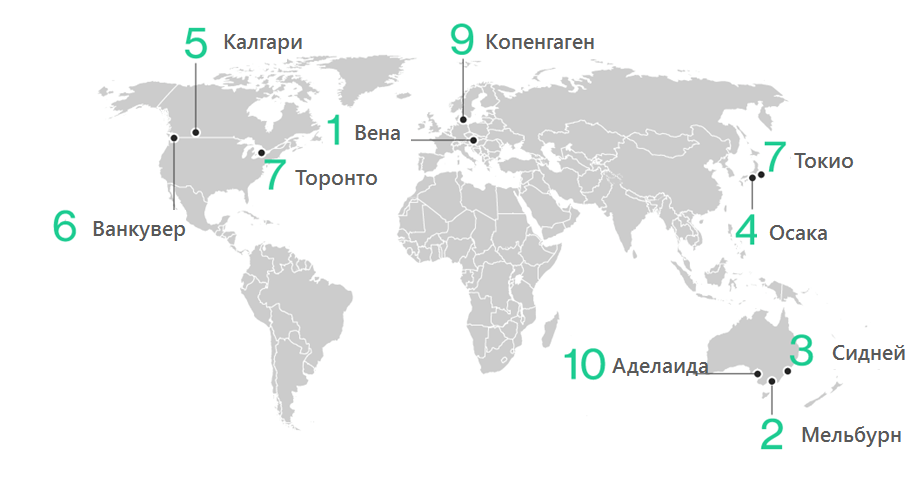 27-сурет. 2019 жылы өмір сүруге ең қолайлы қалалардың 10-тобы 
(Дереккөз: The World’s Most Liveable Cities, 2019, The Economist Intelligence Unit)Рейтингті 300 мыңнан 1 миллион адамға дейінгі санымен, жоғары сапалы білімі, жақсы қаржыландырылатын денсаулық сақтау және функционалды көлік жүйелері бар орта көлемді қалалар басқаратынын атап өту керек.Көкшетау қаласының 2050 жылға дейінгі Даму стратегиясын әзірлеу аясында стратегиялық басқару құжаттарын әзірлеудің және Вена, Мельбурн, Дублин сияқты ірі қалаларды дамытудың халықаралық тәжірибесі зерттелді.ВенаВена қаласының даму бағдарламасы Urban Development Plan Vienna STEP 2025 (бұдан әрі – STEP 2025) – 3 стратегиялық бағыттан тұратын кешенді бағдарлама болып табылады: болашақ қаласында жаңа урбанизмнің пайымы, бизнес пен зерттеулер қаласының пайымы, қала негізі ретінде ұтқырлық, жасыл және әлеуметтік желілер пайымы. STEP 2025 негізіне 9 қағидат алынған:1-қағидат. Өмір сүруге қолайлы қала. Табиғи ландшафттар, демалыс аймақтары, мәдени шаралар, білім және денсаулық сақтау инфрақұрылымы, қауіпсіздіктің, тұрғын үй жағдайларының жоғары деңгейі.2-қағидат. Әлеуметтік әділ қала. Халықтың барлық топтары үшін тартымды әрі қолжетімді нұсқалар.3-қағидат. Гендерлік теңдік қаласы. Вена әйелдер мен еркектер үшін тең мүмкіндіктер ұсынады. 4-қағидат. Оқытушы қала. Кешенді қалалық жоспарлау лайықты білім алу үшін жағдайлар туғызуды көздейді. 5-қағидат. Космосаяси қала. Бүкіл әлемнен таланттарды, халықаралық инвестицияларды, жаңашыл зерттеу институттары мен халықаралық ұйымдарды тарту. 6-қағидат. Гүлденуші қала. Кәсіпкерлік сектор үшін қолайлы жағдайларды қамтамасыз ету.7-қағидат. Интеграцияланған қалалық аудан. Қаланы және бүкіл агломерацияны үйлесімді дамыту. 8-қағидат. Экологиялық қала. Қалада қоғамдық көлікті дамытуға, жаяу жүруге, велосипедтерге артықшылық беріледі.9-қағидат. Қоғаммен басқарылатын қала. Қаланы дамыту ашық шешімдерсіз және қала мен азаматтардың өзара әрекетінсіз болуы мүмкін емес. МельбурнМельбурн қаласының даму бағдарламасы Melbourne 2030 Planning for Sustainable Growth (бұдан әрі – Мельбурн 2030), болашақ өсуді, жер пайдалануды және инфрақұрылымға арналған инвестицияларды басқаруға негізгі назар аудара отыра, даму бағыттары туралы жалпы түсінік береді. Бағдарлама 9 шешуші бағыттан тұрады.1-бағыт. Неғұрлым ықшам қала. Қызмет орталықтарында көрсетілетін қызметтердің неғұрлым кең спектрін енгізу.2-бағыт. Астананың өсуін үздік басқару. Жоғары өткізгіш қоғамдық көлікті дамыту, көрсетілетін қызметтердің қолжетімділігін қамтамасыз ету және жасыл аумақтарды қорғау үшін өсу орталықтарында дамудың бірізділігін басқару.3-бағыт. Өңірлік қалалары бар дамыған желілер. Өңірлік қалалар мен елдімекен жерлерінің өсуіне атсалысу және үйлердің ретсіз құрылысын болдырмау.4-бағыт. Неғұрлым гүлденген қала. Орталық Мельбурнның функцияларын және оның негізгі іскери, сауда, спорттық және ойын-сауық орталығы ретіндегі рөлін күшейту.5-бағыт. Өмір сүруге арналған тамаша жер. Қалалық ғимараттардың қауіпсіздігін арттыру, қоршаған орта жағдайын жақсарту, жаңа саябақтарды салу, туристік әлеуетті дамыту. 6-бағыт. Неғұрлым әділ қала. Қолжетімді тұрғын үйді ұсыну және әлеуметтік инфрақұрылымды неғұрлым әділ бөлу.7-бағыт. Неғұрлым жасыл қала. Су ресурстарын басқару, ауаның сапасын жақсарту және қоршаған ортаны қорғау.8-бағыт. Үздік көлік желілері. Қоғамдық көлікті, коммуналдық қызметтердің қолжетімділігін дамыту, велосипед және жаяу жүргіншілер жолдарын жоспарлау.9-бағыт. Шешімді үздік жоспарлау, мұқият басқару. Жергілікті билік органдарымен берік әріптестік қарым-қатынастарды дамыту және жоспарлау бойынша үздік шешімдерге қол жеткізу.ДублинДублин қаласының даму бағдарламасы Dublin City Development Plan 2016-2022 (бұдан әрі – Дублиннің Даму жоспары) – қаланы жан-жақты дамыту үшін интеграцияланған, келісілген кеңістікті негізі. Дублиннің Даму жоспарының негізгі бағыттары:Климатты өзгертуге бейімделу және оның салдарларын жеңілдету. Орнықты және жаңғыртылатын энергия, энергия тиімділігі, электр, климатты өзгерту және су басу қаупі.Қаланы қалыптастыру – қала нысаны мен құрылымы. Ықшам қаланы құру, жасыл инфрақұрылымды, қауіпсіз жаяу жүргіншілер мен велосипед жолдарының тұрақты желісін дамыту.Сапалы тұрғын үйді жылжыту. Қаланың тығыздығы мен дизайнын есепке ала отыра тұрғын үй-жайлардың қажетті саны мен сапасын қамтамасыз ету.Қалалық экономика мен кәсіпкерлік. Қаланы инновациялар, креативтілік, өнімділік, бәсекелестік, кәсіпкерлік белсенділік пен кластерлеу қаласы ретінде жайғастыру.Қаланы бөлшек сауданың ұлттық бағыты ретінде күшейту. Салауатты бәсекелестікке атсалысу, қаланың сәулеттік дизайнын бұзу қаупінсіз сауда жасау, сапалы жергілікті шоппингті таңдау мен оның қолжетімділігін қамтамасыз ету, негізгі сауда орталығы ретінде қала орталығының рөлін қолдау.Қозғалыс пен көлік. Қаланың экономикалық қызметін арттыру, автомобиль кептелістерін азайту және ауа сапасын жақсарту құралы ретінде қоғамдық, велосипед және жаяу жүргіншілер көлігіне көшу. Тұрақты қоршаған орта және инфрақұрылым. Ықшам кеңістікті даму, дәстүрлі энергия көздеріне тәуелділікті азайту, ғимараттардың энергия тиімділігін арттыру, қалдықтарды барынша қайта өңдеу, су тасқыны қаупін бағалаудың заманауи әдістері және т.б. Жасыл инфрақұрылым, ашық кеңістіктер және демалыс. Жасыл инфрақұрылым жүйесінің 3 бөлігі 1) негізгі салалар – жүйенің ядросы; 2) негізгі салалар арасында буферлік аймақтар, орманның үздіксіз учаскелері мен су айдындарынан ең үлкен алаңды алып отыр; 3) дәліздер – ландшафт байланысын және ұсақ мақұлықтар қозғалысын қамтамасыз етуді қолдау. Мәдениет және мұра. Дублиннің мәдени мұрасы қаланың сипатын, тарихы мен өзіндік ерекшелігін анықтайды. Қалалық мұраның рөлі қаланы дамыту үшін шешуші актив болып танылған.Орнықты қоғамдастықтар мен қала төңіректері. Инфрақұрылымды кезең-кезеңмен және үйлестірілген түрде дамыту, қолайлы аудандарды және әлеуметтік-инклюзивті қоғамдастықтарды құру. Осылайша, Вена, Мельбурн және Дублин секілді ірі қалаларды стратегиялық жоспарлау мысалдарын талдау бірқатар жалпы сипаттамаларды айқындады, олардың арасында мыналарды бөліп көрсетуге болады:Өмір сүру үшін қолайлы әрі жайлы жағдайлар жасау (қала дизайны, сапалы тұрғын үй, ашық аумақтар, өмір сүру, жұмыс істеу, оқу және демалыс үшін жағдайлар).Экономиканы дамыту және бәсекеге қабілеттілікті арттыру (инновацияларды, ғылым мен бизнесті дамыту, қалаларды аудан орталықтарымен интеграциялау).Қалалық инфрақұрылымды жоспарлау мен дамыту (қаланың ықшамдылығы, кеңістікті даму, инфрақұрылымды дамыту).Қоршаған ортаны қорғау (жасыл технологиялар, экологиялық көлік, қалдықтарды қайта өңдеу, орнықты даму).Әл-ауқатты әділ бөлу (әлеуметтік инфрақұрылымды тең дәрежеде бөлу, негізгі әл-ауқаттарға қолжетімділікті кеңейту, қолжетімді тұрғын үй).Көкшетау қаласын одан әрі дамыту үшін ағымдағы ахуалға жүргізілген талдау нәтижесінде анықталған ең өзекті мәселелерді шешудегі шет елдердің тәжірибесі де зерттелді. Сонымен, елдердің тұрғын үймен қамтамасыз ету, қала ортасын абаттандыру және қолжетімділігі, қаланы жаңғырту және қайта құру мәселелерін шешудегі тәжірибесі зерттелді.Шет елдерде ықшам даму қағидатын іске асыру және қолжетімді тұрғын үй сегментін құру қажеттілігі қосымша құқықтық ынталандыру тетіктерін енгізумен қатар жүреді. Мұндай тетіктер жер телімдерінің құқықтық иелеріне өзінің жылжымайтын мүлкін пайдалануға қосымша мүмкіндіктер алуына жол береді.Мысалы, қол жетімді баспана немесе басқа да қоғамдық әл-ауқатты ұсыну орнына қосымша қабаттар салуға рұқсат беру түріндегі «бонус» болып табылатын ынталандырушы аймақтандыру (Incentive Zoning). Нью-Йоркте мұндай тетік қолжетімді тұрғын үй бағдарламасымен (Inclusionary Housing Program) бірге жұмыс істейді, ол 2005 жылы қаланың кейбір аудандарында (Бронкс, Бруклин, Манхэттен, Квинс) қолжетімді тұрғын үйді құруға және сақтауға атсалысу үшін құрылған. Сан-Францискода қолжетімді тұрғын үйді ынталандыру үшін келесі аспаптар пайдаланылады:«Инклюзивті тұрғын үй» бағдарламасы. 1992 жылы 10 немесе одан астам тұрғын бірлігі бар ғимараттардың барлық құрылыс салушыларына қолжетімді баспана пайдасына 10%-ын беру талабы белгіленді. Құрылыс салушылар бірнеше нұсқаның ішінен біреуін таңдай алады: салынып жатқан немесе өзге ғимаратта қолжетімді баспананы ұсыну, ақшалай жарнаны төлеу, қолжетімді баспана салу үшін жер беру. Бағдарлама шеңберінде қолжетімді баспана бүкіл қала бойынша, соның ішінде ең қымбат аудандарда орналасады.  Жаңа жұмыс орындарын құру кезінде қолжетімді тұрғын үйді салу бағдарламасы. 1981 жылы кеңсе және тұрғын үй құрылысын байланыстыратын бағдарлама қабылданды. Ауданы 2300 ш.м. астам кеңселерді салу кезінде құрылыс салушы кеңсе алаңының  әрбір 100 шаршы метріне қолжетімді тұрғын үйдің 0,41 бірлігін ұсынуға міндетті. Бұл талап жаңа құрылыс, тұрғын емес ғимараттарды тұрғын үйге ауыстыру, қолданыстағы тұрғын үйді жөндеу немесе қалалық тұрғын үй трастылық қорына ақшалай салым салу арқылы орындалуы мүмкін.  Ұлыбританияның Ұлттық Заңы The Town and Country Planning Act  аймақтық және жергілікті билікке өздерінің қала құрылысы жоспарларында халықтың барлық топтары үшін тұрғын үйдің қажетті ұсынысын, оның ішінде қолжетімді тұрғын үймен және ерекше қажеттіліктері бар адамдар үшін тұрғын үймен қамтамасыз етуді қарастыруын міндеттейді. 2004 жылы Лондон жоспарына жаңа құрылыста қол жетімді баспана үлесін 50% деңгейге жеткізу мақсаты енгізілді. Бұл тұрғын үйдің 70% -ы әлеуметтік жалға берілетін тұрғын үй болуы, 30%-ы  - «аралық» тұрғын үй болуы қажет, оның меншігі тұрғын үй қауымдастығы мен табысы аз үй шаруашылығы арасында бөлінген (shared ownership). Шығыс Германияның тұрғын үй қорын жаңғырту тәжірибесі ерекше. 20 жыл ішінде 2,1 миллионға жуық панельді үйлер (60%) толығымен түзетілді, 25%-ы жартылай түзетілді. Кешенді түзету жұмыстарын жүргізгенде, жылу мен ыстық су үшін энергияның 50%-ына дейін үнемделеді. Қаржыландыру көзі ретінде меншік иелерінің өз қаржысы тартылады, мемлекеттік көмек төмен пайыздық мөлшерлемелері бар және ұзақ мерзімге несиелеумен жеңілдікті несие түрінде қолданылады. Неміс түзету тәжірибесі кешенді түзетудің  ғимаратты заманауи стандарттарға жауап беретін жаңа құрылыс жағдайына келтіруге мүмкіндік беретінін растайды. Тұрғын үйлерді түзету тұрғын үйлерді бұзу және жаңа құрылысты салу шығындарынан 2-3 есе арзан.Шет елдерде жер учаскелерінің меншік иелерінің қаражаты есебінен  жеке меншік жер учаскелеріне (Streetscape Improvements) іргелес жалпы пайдаланудағы аумақтарды абаттандыру тәжірибесі кеңінен таралған. Мәселен, Нью-Йоркте жерді пайдалану және салу қағидаларында белгіленген талапқа сәйкес, алаңды 20 және одан астам пайызға ұлғайтумен жаңа құрылыстар салу немесе қолданыстағы ғимараттарды қайта құру кезінде жалпы пайдаланудағы аумаққа іргелес жер учаскесінің шекарасы бойында 25 футқа 1 ағашты есептеумен (шамамен әрбір 7,5 метр) жалпы пайдаланудағы аумақта көше ағаштарын отырғызу керек. Көгалдандыруға осы тәрізді талаптар Сингапурдың қалалық реттеу жүйесіне де қойылады, онда құрылыс учаскесі шекарасының барлық жағының бойымен ені 2 метрді құрайтын көгалдандыру жолағы  (Green Planting Strip)  қарастырылуы қажет. Сондай-ақ, көптеген қалаларда жер учаскесін көгалдандыруға қойылатын ең төменгі талаптар регламенті ескеріледі, бұл аумақтық аймаққа және жер учаскесінің еніне байланысты.Көшелерді дұрыс жарықтандыруды қалыптастыру қозғалыс қауіпсіздігіне, әлеуметтік қауіпсіздікке және қоғамдық кеңістіктегі бағдарлануға әсер етеді. Берлинде көшелерді жарықтандырудың «Берлинге арналған жарық тұжырымдамасы» атты жалпы тұжырымдама бекітілді, ол келесі негізгі мақсаттарға бағытталған: әдемі қала, көшелерді жарықтандыруды экологиялық және үнемді пайдалану, қаланың жас және кәрі тұрғындары үшін ортақ кеңістіктің қауіпсіздігі. Қаланың бүкіл аумағы аймақтарға бөлінген, олардың әрқайсысы қала құрылысының сипатын, жол-көше желілері мен орамдарды ескере отырып, көше жарықтандыру жабдықтарының өзіндік түрін қарастырады.Австралияда пайдалы қазбаларды өндіруге мамандандырылған қалаларды қайта құру жүргізілді. Теннант Крик қаласында көмір қорының таусылуына байланысты шахталар жабылды және тұрғындардың 70% -ға жуығы жұмыссыз қалды. Қаланың жергілікті билігі тұрғындарға кәсіпорындардың жоспарланған жабылуы туралы алдын-ала хабардар етті. Мұнымен бірге, туристерді тарту және логистиканы дамыту мақсатында теміржол құрылысы параллель басталды, бұл қаланың экономика құрылымын сәтті әртараптандыруға әкелді.АҚШ-тағы Флинт қаласы 1908 жылы осы аумақта штаб-пәтерін тіркеумен негізі қаланған, General Motors компаниясы арқасында танымал болды. Алайда, кейіннен, автомобиль жасауды шетелге көшіруге байланысты, бүкіл Мичиган штатында, атап айтқанда, Флинтте көптеген автомобиль компанияларының өндірістік қуаттары қарқынды түрде қысқарып отырды. Муниципалитет өзінің қолайлы географиялық жағдайын пайдаланып, Флинттің білім беру және логистикалық орталық ретінде дамуына үміт артты.Бос өндіріс алаңдарына салықтық жеңілдіктердің көмегімен ұсақ өндірушілер тартылды. Білім беру саласы қарқынды дами бастады, жаңа оқу орындары белсенді салынып, жұмыс істеп тұрған мекемелері жетілдіріле бастады. Кеттеринг Университеті және Мичиган-Флинт Университетінің студенттер қалашықтары қазіргі заманғы барлық талаптарға сай салынған. Бүгінгі таңда Флинт бүкіл әлемнің 20 мыңнан астам студенттері бар студенттік қала болып саналады.АҚШ-тың Бирмингем қаласының өнеркәсіп негізі металлургия саласын білдіреді, атап айтқанда темір рудасы, тас-көмір кендері және әктас қорлары, ыңғайлы теміржол айырықтарымен ұсынылған. Моносаланың болуы аумақта мезгіл-мезгіл дағдарыс тудырып отырды, бұл қала экономикасына екі рет – 1930 және 1960 жылдары соққы тигізген. Бүгінгі таңда өнеркәсіп автомобиль жасаумен, машина жабдығы өндірісімен, металл өңдеумен ұсынылған. Қала билігі кәсіпкерлік инфрақұрылымды құруға сенім артты. Бирмингемнің Экономикалық даму агенттігі бизнесті дамыту мен қолдаудың демеушілік федералдық және өңірлік бағдарламаларын жүзеге асырады, Бирмингем бизнес-ресурстар орталығы қала әкімшілігі мен штат банктері есебінен жобаларды инвестициялауға көмек береді. Қазіргі Бирмингем логистика мен телекоммуникацияның ірі орталығына айналды, оның экономикасының құрылымында медициналық қызметтер, сауда және қаржы секторлары айтарлықтай үлесін алып отыр.Сонымен, қалалардың келтірілген мысалдары Көкшетау қаласы үшін қаланың әлеуметтік-экономикалық өмірдегі ең өзекті мәселелерді шешудегі нақты әлеуетін көрсетеді. Әлемдік тәжірибеге жүргізілген талдау негізінде, сондай-ақ Көкшетау қаласының ерекшеліктерін ескере отырып, қаланың 2050 жылға дейінгі пайымдары және стратегиялық даму бағыттары әзірленді.Кокшетау-2050 пайымы2050 жылы Көкшетау әсем, экологиялық тұрақты, инклюзивті және ықшам қалаға айналады. Қаланың көптеген тұрғындары үшін қолайлы қалалық ортадағы сапалы тұрғын үй қолжетімді болады. Қала қоғамдық көліктің үлгілі жүйесімен, ыңғайлы жаяу және велосипед жолының инфрақұрылымымен және жасыл екпелердің молшылығымен ерекшеленеді.Қопа көлі мен Қылшақты өзенінің жағалауы қала тұрғындарының мақтанышына айналады және қонақтардың тәнті болуына әкеледі. Салауатты экожүйе және көл мен өзеннің дамыған инфрақұрылымы демалуға әрі спортпен айналысуға жағдай жасайды.Қала қоршаған ортаға шығарындыларды азайту мен тұрмыстық қалдықтарды қайта өңдеу саласында айтарлықтай жетістіктерге жетеді. Балама көздер энергия тұтынудың едәуір үлесін қамтамасыз етеді және Көкшетауды көміртегіден еркін қала мәртебесіне жақындатады.2050 жылы Көкшетау инновациялық, зияткерлік және жасыл экономикасы бар қалаға айналады, оның шешуші факторы адами капитал болады. Білім беру саласы бүкіл өмір бойы ХХІ ғасыр дағдыларын дамытуға бағытталатын болады.Білікті кадрлар, дамыған инфрақұрылым және қаланың қолайлы іскерлік климаты тиімділікті арттыруға бағытталған жергілікті және шетелдік инвесторлар үшін бірегей баға ұсынысының негізіне айналады.Қала экономикасы әртараптандырылған, бәсекеге қабілетті және экспортқа бағытталған индустрияға сүйенеді. Өңдеуші өнеркәсіп секторында машина жасау, азық-түлік және құрылыс материалдарын өндіру салаларына баса назар аударылатын болады. Қала экономикасының құрылымында өнімділіктің жоғары деңгейін қолдайтын қызмет көрсету саласы басым болады. Ғылым мен жоғары технологиялар қаланың агроөнеркәсіптік кешенінің экспорттық әлеуетін қалыптастыруда негізін 
қалаушы рөлді атқарады.Стратегиялық бағыттар және реформаларКөкшетау қаласының 2050 жылға дейінгі даму стратегиясы 
5 стратегиялық бағыт пен 5 реформаның үйлесімінде (5х5 жоспары) 
жүзеге асырылады.Стратегиялық бағыттар – қаланың 2050 жылға дейінгі дамуының басым бағыттары.Реформалар - бұл заманауи үрдістердің әсерін ескере отырып, дамудың жаңа деңгейіне шығуға мүмкіндік беретін серпінді өзгерістер.5×5 жоспары – Көкшетау қаласының 2050 жылға дейінгі Даму стратегнясын жүзеге асыру бойынша бес стратегиялық бағыт пен бес стратегиялық реформа Стратегиялық бағыттар болып халықтың өмір сүру деңгейін арттыру, сапалы адами капиталды дамыту үшін қажетті жағдайларды қамтамасыз етуде маңызды рөл атқаратын әлеуметтік-экономикалық мәні бар салалар анықталды.БілімБілім әлеуметтік саланың басым бағыты болып табылады, оның сапасы мен қолжетімділігі 2050 жылға қарай Көкшетау халқының зияткерлік жағдайы мен өмір сүру деңгейіне байланысты болады. Төртінші индустриялық төңкеріс жағдайларында қала экономикасының бәсекеге қабілеттілігінің түйінді факторы ретінде білімнің рөлі тек арта түседі.Қаланың білім беру саясаты ХХІ ғасырдың дағдылары мен құзыреттеріне ие болатын жеке тұлғаны қалыптастыруға бағытталады. Білім жүйесінің түйінді қағидаттары: қолжетімділік, инклюзивтілік және сапа.Қаладағы мұғалім мамандығы беделді және жоғары ақылы болады. Балалармен және жастармен жұмыс істеуге оқу орындарының үздік түлектеріне ғана рұқсат беріледі.Білімнің инклюзивтілігін қамтамасыз етуге ерекше назар аударылатын болады. Білім беру ұйымдары ерекше білім беру қажеттіліктері бар балаларды басқа білім алушылармен тең дәрежеде оқытуға жағдай жасайды. Инклюзивті білім беру оқу бағдарламаларына емес, ал балалардың ерекшеліктері мен қабілеттеріне бағытталады. Ерекше білім беру қажеттіліктері бар балалармен жұмыс жасауға арналған мұғалімдер мен психологтардың саны артады.Білім беру инфрақұрылымы сандық технологиялар мен үздік әлемдік стандарттарды ескере отырып жаңғыртылады. Мектепке дейінгі және мектеп ұйымдары желісінің құрылысы жалғасады, бұл оқушы орындарының жетіспеушілігін жоюға мүмкіндік береді. Жаңа балабақшалар мен мектептердің орналасу жерін таңдау қаланың қоныстану бөлігінің кез келген нүктесінен жақын маңдағы балабақшаға және (немесе) мектепке дейінгі қозғалу ұзақтығы 20 минуттан аспайтындай, қадамдық қолжетімділік қағидатын іске асырумен жүзеге асырылады.Мектепке дейінгі тәрбие мен оқытуМектепке дейінгі білімге инвестициялар баршаның гүлденуін қамтамасыз ететін, қала мен елдің болашақтағы өсуіне қосатын үлес болып табылады.Мектепке дейінгі тәрбие мен оқыту балалардың қоғамдағы өзара әрекет етуі мен бейімделуі, баланың тұлға ретінде қалыптасуы, қоршаған ортаға ізгілікпен қарауы секілді әлеуметтік дағдыларын дамытуға бағытталған.Мектепке дейінгі оқыту бағдарламасын жаңғырту мектептегі оқу үлгерімі, жоғары білім алудағы жетістіктер, бала және ересек жасында құқық бұзушылықтар саны мен қылмыс деңгейінің төмендеуі сияқты ұзақ мерзімді тиімділіктерге ие болады. Балаларды күту жөніндегі тұрақты, қолжетімді әрі жоғары сапалы жүйе ата-аналарға қосымша жұмыс сағаттары, жұмысты өткізген күндерін қысқарту немесе білім алу арқылы еңбек өнімділігін жақсартуға мүмкіндік береді.Сапалы мектепке дейінгі білім беру барлығы үшін қолжетімді және халықтың әлеуметтік әлсіз жіктері үшін тегін болады. Қаланың барлық мектепке дейінгі білім ұйымдары үштілді оқытуды қазақ, орыс және ағылшын тілдерінде енгізеді.Орта білім	    Орта білім әрбір оқушыны бүкіл өмір бойы білімін, ептілігін және дағдыларын жетілдіруге ынталандыратын ортаны қалыптастыруға бағытталады.Балалардың психологиялық денсаулығы мен тұрақтылығына ерекше назар аударылады. Оқушылардың, әсіресе жасөспірімдердің психологиялық жай-күйіне тұрақты мониторинг жасау практикасы, күйзелісті жеңу және одан кейін қалпына келу дағдыларына үйрету практикасы енгізіледі.Сыныптарда және мектеп үй-жайларында ақпараттық технологиялар енгізілетін болады, бұл оқыту форматын жетілдіруге мүмкіндік береді. Ол үшін уақытты тиімді пайдалана отыра, оқу процесінің сапасын арттыратын мультимедиялық сыныптар құрылады. Мұнымен бірге, бұл әр түрлі мектептердегі педагогтарға тәжірибемен және оқыту әдістемелерімен алмасуға, қашықтықтан талқылауды жүргізуге мүмкіндік береді.Қала мектептерінде практикалық білім алуға негізделген ғылыми-техникалық және инженерлік-математикалық білімге ерекше көңіл бөлінеді. Сонымен, мектептер аумағы зертханалармен, практикалық кабинеттермен жабдықталады, бұл оқу процесін заманауи оқыту әдістеріне сәйкес ұйымдастыруға мүмкіндік береді. Мысалдардың бірі ретінде мектеп шатыры бола алады, ол оқушыларға тамақтану ғылымын немесе бау-бақша шаруашылығын зерделеу кезінде жемістер мен көкөністер өсіруге мүмкіндік береді. Оқыту сапасын теңестіру үшін оқытушы құрамы қажет болған жағдайда мектептер арасында қайта бөлу арқылы барлық мектептердегі білім беру сапасының деңгейін біріздендіру бойынша шаралар қабылданады. Осы жайт жаңа мектептерді салу кезінде қадамдық қолжетімділік қағидатын іске асырумен қатар, ата-аналардың «беделді мектептер» үшін жарысуының теріс тәжірибесін біржола тоқтатады.	    Бұдан басқа, цифрлық технологияларды, экологияны, туризмді және басқа пәндерді зерделеу бойынша мектептен тыс сабақтар жүргізіледі.Сапалы педагогикалық құрам, заманауи оқу бағдарламалары, дамыған инфрақұрылым және сандық технологияларды кеңінен қолдану қала мектептерінің түлектеріне еліміздің және әлемнің жетекші жоғары оқу орындарына түсуге жағдай жасайды. Мектептің әрбір түлегі кем дегенде бір шетел тілін жетік меңгеретін болады.Техникалық және кәсіптік білімТехникалық және кәсіптік білім (ТжКБ) халықаралық талаптарды және қажетті цифрлық дағдыларды ескере отырып жаңғыртылады.Жұмысшыларды өндірістен үзбей қайта оқыту мен біліктілігін арттыру бойынша курстар қолжетімді болады.ТжКБ негізгі нысаналы тобы жастар болып табылады. ТжКБ жастарды еңбек нарығына шығуға, табысты әрі сенімді орналасуға дайындауды жалғастырады. Сонымен бірге, ТжКБ барлық деңгейде ересек тұрғындардың біліктілігін арттыру және қайта даярлау үшін өсіп жатқан талаптарға жауап береді және олардың еңбек нарығында қалуына жағдай жасайды.Жоғары және жоғары оқу орнынан кейінгі білімЦифрландыру, автоматтандыру, робототехника немесе жасанды интеллект және тұтынушылық сұраныстың өсуі сияқты технологиялық жетістіктермен туындаған құрылымдық өзгерістер жұмыс орындарын құру, өзгерту және тіпті жоғалту процестерін тездетті.Қаланың әлеуметтік, мәдени, саяси, ғылыми және физикалық ортасымен тұрақты өзара әрекет ете отыра, жоғары оқу орындары технологияларды, бизнес инновацияларды беру және дағдыларды қалыптастыру тізбегіндегі буын болып табылады.Осыған байланысты, Көкшетау қаласының жоғары білім беру жүйесінде қажетті «ХХІ ғасыр дағдыларын» дамытуға басты назар аударылады: сын тұрғысынан ойлау, зерттеу дағдылары мен әдістері, топта жұмыс істей білу, шығармашылық, өзгерістерге тез бейімделу, тіл табысу және т.б.Индустриядағы өзгерістерге және жұмыс күшіне деген өзгеріп отыратын талаптарға жауап беретін біліктілікті бірлесіп қалыптастыру үшін Көкшетау университеттерінің әріптестермен жұмысы реттеледі. Университеттер кез-келген жерде және кез келген уақытта икемді оқуға қолжетімділікті ұсынады. Студенттер оқытудың әртүрлі әдістерін қолдана отырып, форматтар арасында оңай ауыса алады: кампуста, толық қашықтықтан немесе аралас, бұл оларға оқуды жұмыспен немесе басқа қызмет түрлерімен қоса атқаруға мүмкіндік береді.	    Барлық мамандықтар бойынша білім ағылшын тілінде қолжетімді болады. Қаланың жоғары оқу орындарының түлектері ұлттық және халықаралық деңгейде бәсекеге қабілетті болады және жұмысқа орналасуда қиындықтар көрмейді.Ш.Уәлиханов атындағы Көкшетау Мемлекеттік Университеті өңірдегі  қызметі технологиялар трансферті мен инновацияларды іске асыруға бағытталған, жетекші жоғары оқу орнына айналады. Білім беру сапасының стандарттарын арттыру және тартымды жағдайлар туғызу арқылы университет бейіні бойынша ұқсас ТМД жоғары оқу оқу орындарына көшіп-қонатын Солтүстік Қазақстанның ғана емес, сонымен бірге Ресей Федерациясының жақын маңдағы аймақтарының, сондай-ақ азия өңірінің дамып жатқан елдерінің талапкерлерін тарту есебінен студенттер санын едәуір өсіреді.Бұл өз кезегінде ЖОО-ға демографиялық ахуалды жақсарта отыра, соның ішінде еңбекке қабілетті халықтың кетуін азайта отыра, қаланың әлеуметтік-экономикалық, демографиялық аспектілерінде жоғары оқу орнына ерекше рөл атқаруға, сондай-ақ жалпы қала экономикасына оң және жүйелі әсер етуге мүмкіндік береді.	    Осыған байланысты білім беру қызметтерінің экспортын дамыту, шетелдік студенттерді тарту және олардың әлеуметтік бейімделуі бойынша шаралар іске асырылатын болады.Сонымен қатар, жоғары білім беру жүйесінде үздік педагогикалық  кадрларды тарту және қалыптастыру үшін жағдайлар жасалады.Денсаулық Қала тұрғындарының денсаулығы оның әлеуметтік-экономикалық даму деңгейін көрсететін шешуші көрсеткіштердің бірі болып табылады. Экологиялық жағдайдың бұзылуы, психологиялық күйзелістің жоғары деңгейі, жүріс-тұрысы аз өмір салты, дұрыс тамақтанбау, жаман әдеттер сияқты қалыптасқан факторлар халықтың физикалық және психологиялық денсаулығына жаңа қауіп төндіреді.Ұлт денсаулығы көп жағдайда өмір салтына, нақтырақ айтқанда тамақтануға, физикалық белсенділікке, мінез-құлқына және жаман әдеттердің болуына байланысты. Мұндай жағдайда халықтың салауатты өмір салтын қамтамасыз ету қала саясатының ең маңызды басымдықтарының бірі болады.Сонымен, Көкшетау тұрғындарын сапалы және қолжетімді медициналық қызмет көрсетумен қамтамасыз ету үшін заманауи және тиімді денсаулық сақтау жүйесі қалыптасатын болады.Бұл саладағы басым бағыт салауатты өмір салтына ынталандыру болады, аурулардың алдын алуға және созылмалы және онкологиялық ауруларды басқаруды жетілдіруге баса назар аударылады.Денсаулық сақтау жүйесінің тиімділігі цифрлық технологияларды енгізу, дербес медициналық қызметтерді көрсету кезінде компьютерлік қосымшаларды қолдану арқылы арта түседі. Бұдан басқа, уақтылы медициналық көмекті қамтамасыз ету үшін қадамдық қолжетімділік қағидаты бойынша АМСК пунктілері енгізіледі.Қаланың денсаулық сақтау жүйесі жедел жәрдем стандарттарына сәйкес келу мақсатында әлемдік стандарттарға сәйкес келетін, ең жаңа құрал-жабдықпен жабдықталған және жоғары дәрежелі мамандармен жиынтықталған және қаланың әрі облыстың жақын маңдағы аудандарының тұрғындарына қызмет көрсететін, жедел жәрдем ауруханасы салынады. Мұнымен бірге, жедел жәрдем автопаркі соның ішінде заманауи толық реанимобильдерді алумен сапалық және сандық жағынан жаңартылды.Сонымен қатар, денсаулық сақтау кадрларын уәждеу мен ынталандыру, осы қызмет бағытын тастап кеткен мамандарды қайтару бойынша шаралар әзірленеді, бұл медициналық кадрлардың жетіспеушілігіне байланысты мәселелерді шешуге мүмкіндік береді.Дәрігерлердің біліктілігін тұрақты арттыру қамтамасыз етіледі, бұл пациенттерді емдеуде заманауи халықаралық құралдарды қолдануға мүмкіндік береді. Жас мамандарды қолдау тұрғын үй мен көтерме ақыларын, сонымен қатар жоғары оқу орнындағы стипендиялық бағдарламаларды ұсыну арқылы жалғасатын болады.Салауатты өмір салтыҚаланың денсаулық сақтау жүйесінің басым бағыты тұрғындарды белсенді өмір салтының пайдасы туралы ақпараттандыру, спорттық белсенділікті денсаулықты сақтаудың шешуші элементі ретінде қарастыру, қала тұрғындарын спортпен айналысуға тарту, спортпен айналысу үшін кедергілерді жою болады.Әр адамның денсаулығы үшін жеке жауапкершілік идеясы кеңінен таралады, өйткені салауатты әдеттер отбасында, мектепте, жұмыс орнында қалыптасады. Дұрыс тамақтану, спортпен шұғылдану және жаман әдеттерден бас тарту үшін жағдайдар жасау қалалықтардың өмір сүру ұзақтығын арттыруға және ауруларды емдеумен байланысты шығындарды азайтуға, сонымен бірге денсаулықты дамытудың басқа бағыттарын, оның ішінде ауруды алдын-алуды қоса алғанда, белгілеуге мүмкіндік береді.Салауатты өмір салтының идеясын кең тарату аясында дене шынықтыру-сауықтыру кешендеріне және бұқаралық спорттық іс-шараларды жүргізуге  қол жетімділік қамтамасыз етіледі.Азаматтардың әл-ауқатының құрамдас бөлігі ретінде менталдық денсаулықты қолдау қаланың барлық медициналық мекемелерінде қамтамасыз етіледі.Аурулардың алдын алуАуруларды емдеу кезінде медициналық қызметтердің көрсетілетін сапасымен қатар аурудың алдын алуға баса назар аудару тұрғындардың денсаулық жағдайын жақсартуға мүмкіндік береді.Денсаулық сақтау жүйесін жетілдіруде жастардың репродуктивті денсаулығын сақтау және нығайту ерекше орын алады.Цифрландырылған уақтылы және тиісті скринингті жүргізу арқасында, ерте сатыда созылмалы және/немесе күрделі ауру қаупі бар пациенттер санының қысқаруы қамтамасыз етіледі. Ұялы қосымшалардың көмегімен пациенттердің өзін-өзі тексеру жүйесі енгізіледі.Деректердің үлкен ауқымын қолданатын жасанды интеллект қосымшалары дәрігерлерге медициналық кескіндердің беталысын табу мен анықтау кезінде және пациенттер үшін қауіп-қатерді кешенді бағалауды жүргізу кезінде көмегін тигізеді.Медициналық көмектің «қадамдық қолжетімділігін» қамтамасыз ету үшін алғашқы медициналық-санитариялық көмек желісі кеңейтілетін болады. АМСК көрсету жүйесінде МЖӘ мен жеке медицинаның дамуын ынталандыру үшін шаралар кешені әзірленеді.Созылмалы және онкологиялық ауруларды басқару Созылмалы аурулардың, оның ішінде онкологиялық аурулардың өсуі денсаулық сақтаудың қазіргі заманғы кедергісіне айналды. Жыл сайын созылмалы аурулардан ондаған миллион адамдар қайтыс болады, бұл әлемдегі барлық өлім жағдайларының үштен екісін құрайды.Осыған байланысты созылмалы аурудың даму қаупінің факторларын қысқарту бойынша мақсатты жұмыс жүргізілетін болады.Онкологиялық аурулардан болған өлім ерте диагностиканы қамтамасыз ету және тиімді емдеуді тағайындау арқылы азаяды. Қатерлі ісік ауруын уақтылы анықтау үшін скринингтік бағдарламаны іске асыру бойынша жұмыс күшейтіледі.Созылмалы және онкологиялық ауруларды басқаруды жетілдіру үшін деректер мен процестерді толық автоматтандыру енгізілетін болады. Денсаулық сақтау саласы әркімнің қажеттілігіне, бюджетіне және кестесіне сәйкес ыңғайлы және қолжетімді болады.Сандық медициналық картадағы ақпаратқа қол жеткізудің арқасында қаланың әрбір тұрғынының денсаулық жағдайын қашықтықтан бақылау және ұялы сандық қосымшаларды пайдалана отырып созылмалы аурулары бар пациенттерге мониторинг жасау мүмкін болды.Онлайн жаңартылатын және аналитиканы дамытатын орталық деректер қоры құрылады, бұл медициналық мекемелерге келіп түскен пациенттер санын болжауға және тиісті шараларды қабылдауға дайындалуға мүмкіндік береді.Телемедицина практикасының кеңінен енгізілуі дәрігерлерге ұялы құрылғылардағы бейне-конференц-байланыс арқылы пациенттерге кеңес беруге, е-тағайындауларды жазып беруге және оларды пациентке жақын  жақын дәріханаға жіберуге мүмкіндік береді. Бұл дәрігерге бара алмайтын қала тұрғындарына медициналық қызметтерге барлығымен тең дәрежеде қол жеткізуге мүмкіндік береді.Пациенттің жағдайына мониторинг жүргізу үшін портативті құрылғыларды қолдану өмірлік маңызды көрсеткіштерді бақылауға және қажет болған жағдайда емдеуші дәрігерге ескертіп, пациенттерге өз үйінде қолайлы жағдайда қалпына келуге мүмкіндік береді.«Болашақ» орталық жүйке жүйесі зақымдалған балаларды қалпына келтіріп емдеу ауруханасы төсек қорының кеңеюі, стационар алмастырушы технологиялардың дамуы, эксклюзивті тәжірибесі мен емдеу әдістемелері бар жоғары кәсіби ұжымның, озық медициналық жабдықтың болуы есебінен еліміздің барлық бұрыштарынан ғана емес, сондай-ақ Ресейдің жақын жердегі өңірлерінен де пациенттерді тарта отыра, медициналық туризмнің жетекші объектісіне айналады.Әл-ауқатКөкшетауда экономикалық даму саласында, ең алдымен қалалықтардың әл-ауқатын арттыруға бағытталған бірқатар саясаттар іске асырылады. Қаланың экономикалық саясатының басты назарында жоғары ақылы және жоғары өнімді жұмыс орындарын құру жағдайында кәсіпкерлік бастаманы ынталандыру болады. Инклюзивті әртараптандырылған экономиканы дамытуКөкшетау қаласының экономикалық құрылымы әртараптандырудың айтарлықтай жоғары деңгейімен және белгілі бір саланың үстемдігінің болмауымен сипатталады. Осыған байланысты, өнеркәсіп саласында да, сондай-ақ қызмет көрсету саласында да инклюзивті экономиканы дамыту басты міндет болады.Қала экономикасының өнеркәсіп құрылымында 75%-ға жететін өңдеуші өнеркәсіп маңызды рөл атқарады. Сонымен қатар өңделген тауарлар өндірісінің көлемі барлығы 80 млрд. теңгені құрайды, бұл жаһандық ауқымда бір орташа компаниямен салыстырылады. Өңдеуші өнеркәсіптің тағы бір айрықша ерекшелігі бәсекелестіктің біршама төмен деңгейі болып табылады. Негізгі қызмет түрлері – азық-түлік өнімдерін, сусындарды, машиналар мен жабдықтарды өндіру, олар кірістердің және жұмыспен қамтудың негізгі үлесін тудыратын жеке кәсіпорындармен ұсынылған. Осыған байланысты, орта мерзімді келешекте өңдеуші өнеркәсіптің өсуі көбінесе осы компаниялардың табыстылығына байланысты болады.Осылайша, экономикалық саясаттың негізгі қағидаттарының бірі қолда бар маңызды кәсіпорындардың әлеуетін өсіру болады. Атқарушы билік органдары олармен тығыз байланыста жұмыс істейді және олардың дамуына жан-жақты қолдау көрсетеді. Атап айтқанда, қажетті жер телімдерін бөлу, инфрақұрылымды дамыту және оның үздіксіз жұмысын қамтамасыз ету арқылы жергілікті деңгейде қолдау көрсетіледі. Бұдан басқа, жергілікті атқарушы органдар орталық мемлекеттік органдармен және даму институттарымен диалог құруға атсалысады, ынталандыру құралдарын алуға қажетті кеңестік және басқа да қолдау көрсетеді.Бәсекеге қабілетті кәсіпорындардың әлеуетін дамытудың тағы бір бағыты инвестиция тарту, атап айтқанда шетелдік серіктестермен бірлескен кәсіпорындар құру болып табылады. Болашақта бұл қала экономикасын қосылған құнының жаһандық тізбектеріне кірістіруге, серпінді өсу үшін қажетті кәсіпорындардың құзыреттерін дамытуға, өндірілетін өнім номенклатурасын кеңейтуге, өндірістік және басқару процестерінің тиімділігін арттыруға мүмкіндік береді. Осы мақсатта тұтас қаланың, сондай-ақ жеке кәсіпорындардың инвестициялық тартымдылығын арттыру үшін  сауда-экономикалық миссияларды, жәрмеңкелерді және инвестицияларды тарту бойынша басқа да іс-шараларды өткізу арқылы түрлі шаралар қабылданады.Сонымен бірге, көкшетаулық кәсіпорындардың Ресей Федерациясының, таяу шетелдің басқа елдерінің экспорттық нарықтарында, сондай-ақ Нұр-Сұлтан қаласының нарығында сапалы әрі қолжетімді тауар өндірушілері ретіндегі беделін күшейту жүзеге асырылады.Қолда бар ірі кәсіпорындарды дамытуды жан-жақты қолдаумен қатар, сұранысқа ие тауарлар шығаратын, даму келешегі бар, қатал нарықтық бәсекелестік жағдайларында тиімді жұмыс істеуге дайын, сонымен қатар әр түрлі ноу-хаулар мен инновацияларды қолданатын, басқа да өнеркәсіптік кәсіпорындарды дамытуға қолдау көрсетіледі. Бұл ретте қолдау көрсетілуге тиіс компанияларды айқындау қызметтің басым салаларымен емес, ал экономикалық орындылығына және қала тұрғындарының әл-ауқатына әлеуетті әсер етуіне сүйене отыра анықталады.Экономикалық саясаттың маңызды бағыты қаланың үкіметтік емес секторында жұмыспен қамтудың шамамен 70% қамтамасыз ететін қызмет көрсету саласын дамыту болады. Осыған байланысты, бұл саланы дамыту қала тұрғындарының әл-ауқатын өсіру үшін қажет. Атқарушы билік органдарының саясаты жоғары сапалы жұмыс күшін тарту мен сақтау, қала тұрғындары мен қонақтарының өмір сүру сапасын жалпы жақсарту үшін көрсетілетін қызметтердің сапасы мен қолжетімділігін арттыруға бағытталады.Атап айтқанда, бәсекелестікті ынталандыру, кадрларды іздеу мен даярлауға атсалысу, сапа стандарттарын жылжыту және басқа шаралар арқылы қызмет көрсету сапасын жақсарту қамтамасыз етіледі. көрсетілетін қызметтердің қолжетімділігін арттыру мақсатында қаланың барлық аудандарында жер телімдерінің және инфрақұрылымның қолжетімділігін қамтамасыз ету бойынша шаралар қабылданатын болады. Атап айтқанда, бірыңғай талаптары және жалпы стилистикасы бар шағын сауда, қоғамдық тамақтану және т.б. объектілерін орналастыру үшін жер телімдері бөлінеді. Болашақта бос жер телімдерінің электрондық базасына онлайн қолжетімділік қамтамасыз етіледі, инженерлік-коммуникациялық желілерге қосу кезінде ашық онлайн рәсімдер енгізіледі.Көкшетау қаласының бәсекелестік артықшылықтарының бірі оның маңызды туристік объектілер - Щучинск-Бурабай, Зеренді, сондай-ақ Имантау-Шалқар курорттық аймақтары арасындағы жолдар қиылысында орналасуы болып табылады. Туристік әлеуетті өсіру орналастыру, қоғамдық тамақтану және ойын-сауық орындары объектілерінің сапалы әрі қолжетімді қызметтер көрсетуіне баса назар аудара отыра жүзеге асырылады.Өнеркәсіп саласында да, сондай-ақ әсіресе қызмет көрсету саласында да шағын және орта бизнес субъектілері қаланың экономикалық белсенді тұрғындарының басым көпшілігін жұмыспен және табыспен қамтамасыз етеді. Шағын және орта бизнестің серпінді дамуы үшін тікелей әсер етуді қолдаудың икемді құралдары (салықтық жеңілдіктер, әр түрлі қаржы құралдары және т.б.) және жүйелік қаржылық емес шаралар (құзыреттілікті арттыру, үздік қазақстандық және халықаралық тәжірибені енгізу және т.б.) ұсынылады.ШОБ қолдау және ынталандыру саясаты қаржыландырудың қолжетімділігін арттыруға, реттелетін сатып алулардағы жергілікті қамтуды дамытуға, жергілікті өнімді қала мен өңір нарығында жылжытуға бағытталады.Болашақта қазіргі заманғы технологияларды және бизнесті орнықты жүргізудің үздік әлемдік тәжірибелерін – энергиялық тиімді және энергияны үнемдейтін технологияларды қолдану, қайта өңделген шикізатты пайдалану, қалдықсыз өндіріс әдістерін пайдалану және т.б. енгізуді қолдайтын шаралар қабылданады.Ірі компаниялар мен ШОБ субъектілері арасындағы экономикалық өзара байланыстарды нығайту, экономикалық кластерлерді дамыту маңызды бағыт болады. Кооперация спилловер-әсерлердің есебінен шағын және орта кәсіпорындар қызметкерлерінің экономикалық тиімділігі мен құзыреттілігін, сондай-ақ олардың өнімдерінің бәсекеге қабілеттілігін арттыруға мүмкіндік береді. Сонымен бірге, бұл өндіріс көлемін арттыру, номенклатураны кеңейту және т.б. үшін қосымша инвестициялар арқылы ірі компаниялардың өңір экономикасына қатысуын кеңейтуге ынталандырады. Осы мақсатта ШОБ субъектілері ірі компаниялардың жоғары талаптарына сәйкес келуі үшін қажетті, өнім берушілерді дамытудың әр түрлі бағдарламаларына қолдау көрсетіледі.Бәсекелестіктің тең қолжетімділігі мен дамуын қамтамасыз етуҚаланың тиімді экономикасының және оның қарқынды өсуінің басты факторы мен қозғаушы күші жекеменшік бизнес болып табылады. Осыған байланысты жүргізілетін саясаттың негізгі назарында әр адамның өз білімдерін, дағдылары мен энергиясын жекеменшік секторда қолдану мүмкіндіктерін қамтамасыз ету болады. Бәсекелестік пен қолайлы бизнес-ортаның дамуы қамтамасыз етіледі, сондай-ақ бизнесті жүргізудегі кедергілер жойылады.Ұлттық, жыныстық, діни және басқа да белгілері бойынша кемсітушіліктен бас тарту экономикаға қатысуға тең қолжетімділікті, әрбір адамның өзін-өзі іске асыру мүмкіндігін қамтамасыз етудің қажетті шарты болып табылады. Осы мақсатта кәсіпкерлік бастамаларды қолдау, құзыреттерді арттыру және мүгедектерге, зейнеткерлік жастағы және зейнеткерлік жас алдындағы адамдарға, жетімдерге, әйелдерге және экономикаға қатысуға шектелген халықтың басқа санаттарына арналған, нарықта қажетті дағдыларды дамыту бойынша іс-шаралар кешені іске асырылатын болады.Кемсітуді болдырмайтын еңбек ресурстарының ұтқырлығын одан әрі арттыруды ескере отыра, тең мүмкіндіктердің тиімді саясаты экономиканың өсуіне қажетті адами әлеуетті сақтау және одан әрі дамыту үшін қаланың бәсекелестік артықшылығы болады.Кәсіпкерлік қызметті одан әрі дамыту үшін мемлекеттік көрсетілетін қызметтердің сапасын арттыру бойынша шаралар қабылданады, нақтырақ айтқанда, әкімшілік кедергілер азайтылады және инфрақұрылымдық шектеулер алынып тасталады. Мұнымен бірге, заманауи ақпараттық-коммуникациялық технологияларды енгізу арқылы жергілікті өзін-өзі басқару органдарының қызметі оңтайландырылады.Мемлекеттік қолдау шаралары мен бағдарламалары туралы кәсіпкерлерді ақпараттандыру деңгейін арттыру бойынша жұмыс күшейтіледі.Азаматтардың әл-ауқатын арттыруға қажетті инвестицияларды тарту мақсатында билік органдары мен инвестициялық қызмет субъектілері арасында тиімді өзара іс-қимыл жасалады. Инвесторларды инвестициялардың өмірлік циклінің барлық сатыларында қолдауға жәрдем беріледі. Ол үшін көрсетілетін қызметтерге, кеңес берулерге және инвесторға қажетті барлық ақпараттың үш тілде (қазақ, орыс, ағылшын) қолжетімділігі қамтамасыз етіледі.Қалада іске асырылатын бәсекелестікті дамытуға бағытталған саясат экономиканың бәсекеге қабілеттілігін жалпы арттырудың маңызды факторына айналады және бизнестің тиімділігін, кәсіпорындармен өндірілетін тауарлар мен көрсетілетін қызметтердің сапасын арттыруға ықпал етеді.Қала тұрғындары үшін қоғамдық әл-ауқаттың қолжетімділігі мен сапасын қамтамасыз етуге қажетті, сондай-ақ кәсіпкерлікті дамытудың тиімді форматтарының бірі ретінде МЖӘ-нің әртүрлі құралдары қолданылады.Бәсекелестіктің дамуына бизнеске қатысты бір уақытта оның жауапкершілігін арттыра отыра, бақылау мен қадағалауды азайту ықпал етеді. Бұған бизнестің өзін-өзі реттеуін дамыту, корпоративтік басқару тәжірибесін жетілдіру, сапаны басқарудың заманауи стандарттарын енгізу және бизнестің ашықтығын арттыру арқылы қол жеткізіледі.Өнеркәсіптік және инновациялық инфрақұрылымды дамытуӨнеркәсіптік және инновациялық инфрақұрылымды белсенді дамыту қазіргі заманғы жағдайларда қарқынды даму қажеттілігіне байланысты экономикалық саясаттың маңызды бағыттарының бірі болып табылады.Сапалы және қолжетімді өнеркәсіптік инфрақұрылымы бар мемлекеттік және жекеменшік индустриялық аймақтар құрылады. Осылайша, қажет болған жағдайда оларды әрі қарай кеңейту әлеуетімен тартымды өнеркәсіптік алаңдар құрылады. Кәсіпорындардың бәсекеге қабілеттілігі мен инвестициялық тартымдылығын арттыру үшін өндірістік объектілер қайта құрылады және жаңғыртылады.Шағын кәсіпорындар қызметінің бастапқы кезеңінде дамыту және қолдау мақсатында бизнес жұмысының бастапқы кезеңінде қажет болатын сервистік қолдау, құрал-жабдық лизингі, консалтинг пен оқытудың әр түрлі құралдары бар бизнес-инкубаторлар құрылады.Осылайша, тиімді және өнімді кәсіпорындарды дамыту, экономикалық кластерлер қалыптастыру үшін қажетті өндірістік, кеңселік және басқа инфрақұрылым дайындалады.Бүкіл әлемде 4.0 Индустриясына көшу қарқындарын өсіруді ескере отыра инновациялық технологиялардың қолжетімділігін арттыру жөнінде шаралар қабылданады. Осы мақсатта технологияларды коммерцияландыру кеңселері, конструкторлық бюролар, құзыреттер орталықтары және т.б. құрылатын болады.Көкшетауда 5G технологиялары, machine learning, VR/AR және басқа да перспективалы технологиялар белсенді қолданылады. Кәсіпорындарды жаңа технологияларды қолдануға жеделдетілген ынталандыру атаулы және жүйелі шаралардың кешенді пакеті арқылы іске асырылады.Қала кәсіпорындары қызметінің барлық кезеңдерінде шикізатты жеткізуден бастап дайын өнімді шығаруға және тұтынушылармен өзара әрекет етуге дейін цифрлық технологиялар мен процестік инновацияларды белсенді енгізеді.Білімге негізделген инновациялық экономиканы дамыту үшін қажетті ғылым мен бизнестің өзара әрекет етуінің тиімді форматтары әзірленеді.Қолжетімді баспанаБаспана халықтың өмір сүру сапасының ажырамас факторы болып табылады және қоғамдық денсаулық сақтаумен, білім саласындағы теңдікпен, әл-ауқатты әділ үлестірумен және инклюзивті қоғаммен тығыз байланысты.Көкшетауда тұрғын үй қауіпсіз, сенімді, жоғары жайлылық деңгейімен және қаланың барлық тұрғындары үшін қолжетімді болады. Тұрғын үй инфрақұрылымы барлық жастағы тұрғындардың қажеттіліктерін қанағаттандыратындай жобаланады. Құрылыс конструкциялары тұрақты және энергиялық тиімді болады.Бүгінгі таңда Көкшетау қаласында тұрғын үймен қамтамасыз ету бір тұрғынға 21,5 шаршы метрді құрайды. 2050 жылға қарай бұл көрсеткіш 35 шаршы метрге дейін жеткізіледі. Осы мақсатқа жету үшін жергілікті басқару органдары келесі бағыттар бойынша тұрғын үймен қамтамасыз етудің тиімді саясатын іске асырады: көп пәтерлі тұрғын үй, жеке тұрғын үй және жалға берілетін тұрғын үй.Көп пәтерлі тұрғын үйҚазіргі уақытта Көкшетау қаласының көп пәтерлі тұрғын үй қорында 860 көпқабатты тұрғын үй бар, олардың жалпы ауданы 2,01 млн шаршы метр. Олардың көпшілігі кеңес уақытында салынған және жаңғыртуды талап етеді.Ол үшін Шығыс Германиядағы тұрғын үйлерді қайта құру тәжірибесі пайдаланылатын болады. Жаңғырту энергия тиімділігінің жоғары деңгейіне және тұрғын ғимараттардың заманауи дизайнына әкеледі. Шатыр жабындарын, терезелер мен инженерлік коммуникацияларды ауыстыру, үйлерді жылыту, балкондар мен кіреберістерді түзету, ғимараттың сыртқы бөлігінде лифтіні монтаждау, үй жанындағы аумақтарды орналастыру бойынша жұмыстар жүргізілетін болады.Шығыс Германияның тәжірибесі түзету бойынша шығындар  тұрғындарды жаңа ғимараттарға көшіру кезінде пайда болатын шығындардан 2-3 есе төмен екенін көрсетеді. Іс-шараларды қаржыландыру мемлекеттік бюджет есебінен де, жекеменшік бизнесті белсенді тарту арқылы да жүзеге асырылады.          Қала барлық жастағы және топтағы тұрғындар үшін пәтерлердің оңтайлы саны мен сапасын, оның ішінде кіріс деңгейі жағынан, заманауи әлеуметтік инфрақұрылымы бар ең тартымды және тұрақты аудандарда ұсынады. Тұрғын үй кешендері аймақтандыру, дамыған инфрақұрылымы бар жоғары сапалы энергия үнемдейтін тұрғын үй саласында озық халықаралық тәжірибенің үлгісіне айналады. Қадамдық қолжетімділікте қоғамдық мекемелер, спорт және сауда-ойын-сауық орталықтары, жасыл аймақтар, демалыс орындары және саябақтар, әр түрлі бағыттағы дүкендердің кең сұрыптамасы орналасады.Ипотекалық несиелеу баспанаға қолжетімділікті қамтамасыз етуде маңызды рөл атқарады. Ол үшін жергілікті басқару органдары жұмыс істейтін қала тұрғындарына ипотекалық өнімдерді алуға белсенді атсалысады.Білім беру және денсаулық сақтау саласының қызметкерлері қаладағы белгілі жұмыс өтіліне жеткен кезде қарыз бойынша бастапқы жарнаны жабуға мүмкіндік беретін сертификаттармен қамтамасыз етіледі. Халықтың несиеге қабілетті бөлігі жергілікті басқару органдарының берген қарызы арқылы қамтамасыз етіледі, ол ипотекалық бағдарламалардың  бастапқы жарнасының 15%-ына дейін жабады. Осылайша, ипотекалық несиелеу бағдарламасына қатысу үшін қала тұрғындарына баспана құнының 5%-ын жинау жеткілікті. Бұл ретте баспана иелері үшін төленетін ай сайынғы шығыстар үй шаруашылығының жалпы айлық табысынан 30%-дан аспайды.Жеке тұрғын үйЖеке тұрғын үй құрылысы халықты тұрғын үймен қамтамасыз етудің ең қол жетімді нұсқасы болып табылады. Жеке тұрғын үйдің бір шаршы метрінің орташа шығындары мемлекет ұсынатын тұрғын үй шығындарынан 2-3 есе, ал жекеменшік құрылыс салушылар ұсынатын баспана шығындарынан 4-5 есе төмен.Сумен жабдықтауды, кәрізді, электрмен жабдықтау және жолдарды асфальтпен жабуды қоса алғанда, инфрақұрылыммен жеткізілген жер телімдерінің жетіспеушілік мәселесі жоспарлы түрде шешілетін болады.Мемлекеттік-жекеменшік әріптестік қағидатына сәйкес, девелоперлерге жер телімдері беріледі. Өз кезегінде, девелоперлер өз  есебінен абаттандырумен айналысады, соның ішінде су, газ, электрмен жабдықтауды, сондай-ақ жол инфрақұрылымын қамтамасыз етеді. Бұдан әрі девелоперлерге қажетті инфрақұрылымы бар дайын учаскелерді тұрғындарға сату мүмкіндігі беріледі. Бұл ретте, учаскелерді сатуға арналған бағаның көтерілуіне жол бермеу мақсатында жергілікті басқару органдары учаскелерге бағаны анықтау бойынша белгілі критерийлерді, сондай-ақ бағалар бойынша ең үлкен шегін белгілейтін болады. Бұл халыққа жер телімдерін ұсына отыра, мәселелерді тиімді шешуге мүмкіндік береді және баспана мәселелерін шешуге оң әсерін тигізеді. Осы жағдайда бизнес пайда тауып қана қоймай, сонымен бірге оған рұқсат беру құжаттарын алу мәселелерін тездетіп шешу үшін қолдау көрсетіледі.Жалға берілетін тұрғын үйЖалға берілетін тұрғын үй тұрғындарды баспанамен қамтамасыз ету мәселесін шешуде маңызды рөл атқарады және жергілікті басқару органдарына тұрақты тұрғын үй қорын құруға және халықтың әлеуметтік әлсіз жіктеріне тұрғын үй алаңын ұсынуға мүмкіндік береді. Бұдан басқа, жалға берілетін тұрғын үй тұрғындардың ел шегінде тиімді көші-қонуына және экономика секторлары арасында кадрлардың ауысуына ықпал етеді. Көптеген елдерде тұрғын үйді меншігіне сатып алу емес, ал жалға алу өткір баспана мәселесінің шешіміне айналды.Жалға берілетін тұрғын үй, ең алдымен, халықтың әлеуметтік әлсіз жіктері үшін әлеуметтік лифтке айналады. Сонымен қатар жалға берілетін тұрғын үйдің әлеуетті иелері студенттер, жас мамандар және бюджеттік ұйымдардың қызметкерлері болады. Бұл жастар мен білікті кадрларды тартуға тартымды жағдайлар жасауға мүмкіндік береді.2030 жылдан бастап осы үлгідегі баспана білім беру мен денсаулық сақтаудың дамыған инфрақұрылымы бар перспективалы аудандарда ғана салынады. Болашақта бұл «кедей балалардың кедей ересектер болып өсу» ықтималдылығын болдырмай, жоғары және төмен кіріс деңгейі бар тұрғындар арасындағы алшақтықты қысқартуға мүмкіндік береді.Бүгінгі таңда әлеуметтік жалға берілетін баспанаға кезекте тұрғандар саны 10 мың адамнан асады. Мәселені тек бюджет қаражаты есебінен шешу мүмкін емес. Дамыған елдердің тәжірибесі бойынша жалға берілетін баспананың көп бөлігі жекеменшік бизнеспен салады және пайдаланылады. Қалада күшті, тұрақты, кәсіби және тиімді реттелетін, жекеменшік жалға берілетін сектор дамитын болады.Жергілікті басқару органдары банк қарыздарын арзандату, тегін жер учаскелерін бөлу, инфрақұрылымды жеткізу сияқты ынталандыру шараларын жүзеге асыру арқылы жалға берілетін тұрғын үйді салу бойынша бизнес бастамаларын ынталандырады.Жайлы өмір 2050 жылға қарай Көкшетау ықшам және жайлы өмір сүру ортасы бар қалаға айналады.Әр түрлі физикалық мүмкіндіктері бар адамдар үшін қолжетімділікті, сапаны және пайдаланудың қолайлылығын арттыру мақсатында қала инфрақұрылымымен «ешкімді шет қалдырмау» қағидаты бойынша қалалық орта қалыптастырылады.Қала инфрақұрылымыҚаланың инфрақұрылымын жаңа техникалық шешімдерді қолдана отырып жаңғырту, тұрғын үй-коммуналдық субъектілердің операциялық тиімділігін арттыру жөніндегі шаралар тұрғын үй-коммуналдық инфрақұрылымның сапасын арттыруға және коммуналдық қызметтерді тұтынушылардың жалпы шығындарын және Көкшетау қаласының бюджетіне жүктемені азайтуға мүмкіндік береді.Тарихи ғимараттарды сақтай отыра қала сәулетін жақсарту бойынша шаралар қабылданады. Бұдан басқа, қаланың келбетін жақсартуға жол беретін, сыртқы жарықтандыруды жақсарту бойынша белсенді шаралар қолданылады.Бұл ретте, заманауи техникалық шешімдерді енгізу есебінен ресурстармен жабдықтаушы ұйымдардың қызмет тиімділігін арттыру қажет.Энергияны үнемдеу және экологияны қорғау мақсатында техникалық инновацияларды енгізу жолымен қаладағы коммуналдық қызметтердің тарифтерін төмендету бойынша елеулі шаралар қабылданатын болады. Қаладағы электр қуатының тапшылығын жабуға және қала тұрғындары үшін электр энергиясының құнын едәуір төмендетуге мүмкіндік беретін ЖЭС салынады.Аулалар Қалада тұрудың жайлы жағдайларын қалыптастыру шағын ортаны жақсартумен – аулаларды абаттандырумен байланысты. Көкшетау аулалары тұрғындар үшін жайлы әрі қауіпсіз демалыс орнына айналады.Ыңғайлы жағдайлар жасау үшін аулаларды жарықтандыру, ыңғайлы орындықтар орнату, тұрмыстық қалдықтарды бөлек жинау қамтамасыз етіледі.Қаланың барлық аулаларында бейнебақылау камераларының желісін орнату арқылы азаматтарды қорғау деңгейі арта түседі.Сонымен қатар заманауи және қауіпсіз балаларға арналған ойын алаңдары мен спорт алаңдары салынады. Ыңғайлы жағдай жасаудағы маңызды тармақ тұрғындардың тілектерін ескере отырып, аулаларды көгалдандыру болып табылады.Аулалардың өтпе жолдарын қайта құру жүргізіліп, автомобильді тұрақ орындары салынады.Жасыл кеңістіктер және демалыс объектілеріЖасыл аймақтардың дамуы Көкшетаудың өмір сүруге, жұмыс істеуге және демалуға қолайлы қала ретінде қалыптасуына маңызды рөл атқарады. Ол үшін қадамдық қолжетімділікте демалысқа арналған мүмкіндіктермен бірге таза, қауіпсіз және тартымды жасыл қоғамдық кеңістіктердің жоғары сапалы желісі құрылады.Саябақтар, гүлбақтар мен жағалаулар дамиды. Саябақтар мен гүлбақтарда жергілікті климатқа бейімделген көпжылдық өсімдіктер мен ағаштар отырғызылады.Шағын кәсіпкерлік субъектілері көшеде тамақтану аймақтарын, барлық жастағы адамдар үшін әр түрлі спорттық топтарды, спорттық құрылыстар мен орындарды құруға тартылады. Сондай-ақ, қолданыстағы демалыс объектілерін жаңғырту жүргізілетін болады. Қала тұрғындар мен қонақтар үшін тегін сымсыз интернетпен қамтылады.Сапалы және қауіпсіз жаяу және велосипед жолдарын құру арқылы қаланың әр түрлі аудандарының байланысы артады.Жолдар мен тротуарларда, әсіресе шеткі және қысқа көшелерде қауіпсіздікті қамтамасыз ету үшін энергия үнемдеу шамдарын қолдану арқылы жарықтандыру жүргізіледі.Қопа көлі мен Қылшақты өзеніКөкшетау су қоймаларының демалыс әлеуеті ашылады. Қопа көлі ластанған су қоймасынан Көкшетау қаласының әсем игілігіне айналады.Копа көлінің бойындағы жағалаудың салынуы қала тұрғындарының демалуына қолайлы жағдай туғызуға мүмкіндік береді. Ыңғайлы болу үшін қаланы көлден бөлетін айналма жол салынады. Айналма жол құрылысының арқасында көшелерден келетін су кәріз тазарту қондырғысы арқылы өтеді. Сондай-ақ, жаяу жүргіншілерге арналған және тегін жағажай аймақтарын, балалар ойын және спорт алаңдарын жабдықтау жоспарланған.Қала арқылы өтіп, Қопа көліне құятын Қылшақты өзені Көкшетау қаласының сыртқы келбетін безендіретін қаланың табиғи игілігіне айналады. Қылшақты өзенінің жағасын орта мерзімді келешекте орналастыру бойынша шаралар қабылданатын болады, бұл Қылшақты жағалауын жаяу және велосипед жолдары бар демалыс аймағына айналдыруға мүмкіндік береді.Қабылданған шаралардың нәтижесінде Қопа көлі мен Қылшақты өзенінің жағалау аймақтары сияқты қоғамдық кеңістіктер кездесулер мен әлеуметтік байланыстарды нығайту орнына айналады.ЭкологияЕліміздің «жасыл экономикасын» дамыту жөніндегі стратегиялық міндеттеріне сәйкес энергияны үнемдеу, қалдықтарды басқару жүйесін жақсарту және ауаның ластану деңгейін төмендету бойынша бірқатар шаралар жүзеге асырылатын болады.Қоршаған ортаға зиянды шығарындыларды азайту бойынша шаралар қабылданады, бұл қала тұрғындарының денсаулығына айтарлықтай оң әсерін тигізеді.Шығарындылар көздерімен күресудің егжей-тегжейлі тетіктерін әзірлеу көлік, ауыл шаруашылығы, тұрғын үй секторы және өнеркәсіп сияқты көздерден қоршаған ортаға келетін зиянды жүктемені азайтуға мүмкіндік береді.Тиісті полигонға қалдықтарды жинау, тасымалдау, өңдеу, пайдаға асыру және көмуді қамтитын тұрмыстық қалдықтарды басқару жүйесі дамиды.Қатты тұрмыстық қалдықтарды сұрыптау цехын одан әрі дамыту және кеңейту экологиялық проблемаларды шешіп қана қоймай, сонымен қатар жаңа жұмыс орындарын құруға ықпал етеді.Көлік  Көкшетауда жоғары өткізу қабілеттігі бар интеграцияланған және тиімді көлік жүйесі дамитын болады. Бұл жүйеде орталық орында қала тұрғындарының қауіпсіздігі мен жайлылығы болады.Көше бойымен қозғалудың ыңғайлылығын арттыру үшін автомобильдер үшін ғана емес, жаяу жүргіншілер үшін де инфрақұрылым салынады.Жаяу жүргіншілер тротуарлары мен велосипед жолдарының желісін кеңейту автомобильмен жүру үлесін қысқартуға септігін тигізеді, бұл экологиялық жағдайға оң әсер етеді.  Қала тұрғындары мен қонақтарына кез келген ауа-райы жағдайында ыңғайлы жүріп-тұруға мүмкіндік беретін жылдам әрі үздіксіз қоғамдық көлік жүйесі қалыптасады. Қаланың жаңартылған автобус паркі тұрғындардың барлық заманауи стандарттары мен талаптарына жауап береді. Қоғамдық көліктің сызбасы дамып, қаланың барлық аудандарында, шеткі аймақтарды қоса алғанда, жылы аялдамалар салынады.Азаматтарды қауіпсіз жолдармен қамтамасыз ету үшін ақылды бағдаршамдарды басқару, жүргізушілерге ауа-райы жағдайлары туралы хабарлау жүйесі енгізіледі және бейнебақылау мен бейнеаналитиканың озық  инфрақұрылымы қалыптасады.Көкшетау халықаралық әуежайын одан әрі дамыту және жаңғырту елдің әуе көлігі жүйесін дамытуға ғана емес, сонымен бірге өңірдегі туристік қызметтердің дамуына да үлесін арттырады, өйткені қала Зеренді және Бурабай сияқты танымал курорттық аймақтардың жанында орналасқан.Ұзақ мерзімді келешекте экологиялық таза көлік - электромобильдерді пайдалану үшін жағдайлар жасалады. Бүкіл қала бойынша электромобильдерді зарядтау стансалары қамтамасыз етіледі. Электр құю стансаларын орнатумен бірге электромобильдерді пайдалану үдерісі арта түседі, олар экологиялық басымдықтармен қатар пайдаланушылар үшін жайлылық пен үнемдеуді қамтамасыз етеді.Нысаналы индикаторларІске асыру тетігіСтратегияны дәйекті іске асыру қолданыстағы тетіктер арқылы жүзеге асырылады: 5 жылға арналған аумақты дамыту бағдарламасы және оны іске асыру жөніндегі іс-шаралар жоспары, 3 жылға арналған жергілікті бюджет, сондай-ақ басқа да заңнамалық және нормативтік құқықтық актілер.Бұл ретте, Стратегияны сәтті іске асыру үшін, цифрлық технологиялардың көмегімен тұрғындардың тікелей қатысуы орталық орынды алатын, Стратегияның ережелеріне жедел мониторинг жасалады.Нысаналы индикаторларды іске асыруды және оған қол жеткізуді сыртқы бағалау әрбір 5 жыл сайын тәуелсіз аудиторлық компаниямен жүргізіледі, оның нәтижелері бойынша есептер жасалады. Сыртқы бағалау есептері халықты тарта отыра қоғамдық тыңдауларда тыңдалады.Стратегияны өзектендіру әлемнің, елдің және өңірдің өзгеріп отырған жағдайына сәйкес мақсаттарда жүргізіледі. Кез келген әлеуетті өзгеріс қала тұрғындарымен қызығушылығын ескеру және халықтың өмір сүру сапасын қамтамасыз ету үшін келісу нәтижелері бойынша енгізіледі.Аббревиатуралар мен қысқартулар:АМСК – алғашқы медициналық-санитарлық көмекЖКО – жол-көлік оқиғасыЖОО – жоғары оқу орныКПТҮ – көп пәтерлі тұрғын үйлерҚР ҰЭМ – Қазақстан Республикасы Ұлттық экономика министрлігі ҚР ҰЭМ СК – Қазақстан Республикасы Ұлттық экономика министрлігі Статистика комитетіМЖӘ – мемлекеттік-жекешелік әріптестікМЖЖА – медициналық жедел жәрдем ауруханасы НКИ – нақты көлем индексіРММ – республикалық мемлекеттік мекемеТжКБ – техникалық және кәсіптік білім беруТҚҚ –  тұрмыстық қатты қалдықтарҰБТ – ұлттық бірыңғай тестілеу ШОБ – шағын және орта бизнесЭкономикалық белсенді халық санаты2014 жыл2014 жыл2016 жыл2016 жыл2018 жыл2018 жылӨсім 2018/2014, %Өсім 2018/2014, %Экономикалық белсенді халық санатыСаны, мың адамҮлес салмағы, %Саны, мың адамҮлес салмағы, %Саны, мың адамҮлес салмағы, %Саны, мың адамҮлес салмағы, %Жалдамалы жұмыскерлер68,373,971,574,772,175,8105,6102,6Өзін-өзі жұмыспен қамтығандар20,221,920,321,219,320,395,592,8Жұмыссыз халық3,94,23,94,13,73,994,992,2БАРЛЫҒЫ92,4100,095,7100,095,1100,0102,9№Қызмет түріӨзін-өзі жұмыспен қамтығандар саныҮлес салмағы, %1Ауыл, орман және балық шаруашылығы476924,72Бөлшек және көтерме сауда, автомобильдерді және мотоциклдерді жөндеу434122,43Көлік және қоймалау326116,94Құрылыс262413,65Өнеркәсіп13867,26Өзге қызмет  түрлерін ұсыну13116,87Өзгелер16528,5БАРЛЫҒЫ19344100,0№Қызмет түріЖалдамалы жұмыскерлер саныҮлес салмағы, %1Бөлшек және көтерме сауда; автомобильдерді және мотоциклдерді жөндеу1071314,92Білім беру1019014,13Өнеркәсіп993513,84Мемлекеттік басқару және қорғаныс; міндетті әлеуметтік қамтамасыз ету853511,85Денсаулық сақтау және әлеуметтік қызметтер63498,86Құрылыс54777,67Көлік және қоймалау52287,28Қаржылық және сақтандыру қызметі26903,79Әкімшілік және қосымша қызмет көрсету саласындағы қызмет24113,3Өзгелер1058314,7БАРЛЫҒЫ72111100,00р/с №Қызмет түрі201420152016201720181Өнеркәсіп94,398,794,899,8102,62Құрылыс102,998,894,7152,485,83Көтерме және бөлшек сауда; автомобильдерді және мотоциклдерді жөндеу111,591,5101,8121,599,44Көлік және қоймалау98,996,893,199,2110,65Қаржылық және сақтандыру қызметі104,9104103,799,6108,16Әкімшілік және қосымша қызмет саласындағы қызмет10893,484,795,898,37Мемлекеттік басқару және қорғаныс, міндетті әлеуметтік қамтамасыз ету97,496,392,695,5105,18Білім беру101,894,610596,2100,49Денсаулық сақтау және әлеуметтік қызметтер101,39311195,897,1 №р/рҚызмет түріЖалдамалы жұмыскерлер саныӨзін-өзі жұмыспен қамтығандар саныБАРЛЫҒЫ 
(3 бағ.+4 бағ.)Үлес салмағы, %1234561Көтерме және бөлшек сауда, автомобильдерді және мотоциклдерді жөндеу1071343411505416,52Өнеркәсіп993513861132112,43Білім беру101902341042411,44Мемлекеттік басқару және қорғаныс; міндетті әлеуметтік қамтамасыз ету8535085359,35Көлік және қоймалау5228326184899,36Құрылыс5477262481018,97Денсаулық сақтау және әлеуметтік қызметтер634918765367,18Ауыл, орман және балық шаруашылығы1612476963817,09Өзге қызмет түрлерін көрсету1886131131973,510Өзге қызмет түрлері1218612311341714,7БАРЛЫҒЫ721111934491455100,0 №р/рҚызмет түрі2000 жыл2000 жыл2017 жыл2017 жылАуытқуАуытқу №р/рҚызмет түріМлн. теңгеҮлес салмағы, %Млн. теңгеҮлес салмағы, %Млн. теңгеҮлес салм ағы, %Өңдеуші өнеркәсіп3687100,078071100,074383соның ішінде1Азық-түлік өнімдерін өндіру157542,71948325,017908-17,82Сусындарды өндіру45612,41202115,4115643,03Жеңіл өнеркәсіп1303,553396,852093,34Автокөлік құралдарын, трейлерді және жартылай тіркемелерді өндіру00,01655121,21655121,25Өзгелер152541,42467631,623151-9,82009 ж.2017 ж.АуытқуАуытқу, %Есеп берген шағын кәсіпорындар саны, бірл.98124781497252,6Шағын кәсіпорындар өндірген өнім және көрсетілген қызмет көлемі, мың теңге23020136948113928594,9Өнімдерді өткізуден және қызмет көрсетуден түскен кіріс, мың теңге61657349626287969567,1Салық салғанға дейінгі пайда (шығын), мың теңге-2062108721293Ақмола облысыАқмола облысыКөкшетау қ.Көкшетау қ.Барлығы атмосфераға шығарылған ластаушы заттар, тоннаҮлес салмағы, %Барлығы атмосфераға шығарылған ластаушы заттар, тоннаҮлес салмағы, %Барлығы85653100,011300100,0Қатты3566041,6205618,2ҚБ10 (диаметрі 10мкм қатты бөлшектер)28533,3131311,6ҚБ2,5 (диаметрі 2,5мкм қатты бөлшектер)5930,780,1Газ тәрізді және сұйық (SO2)4999458,4924481,8Күкіртті ангидрид (H2S)1739220,3351331,1Күкірт сутек (СО)5150,6110,1Көміртегі тотығы (NO2 қайта есептегенде)1756220,5156713,9Азот тотығы 42665,02942,6Аммиак5150,6360,3Көмірсутектер (ұшатын органикалық қоспаларсыз және метансыз (СН4)3230,4940,8Ұшатын органикалық қоспалар (ҰОҚ)8181,01901,7Өзгелер860210,0353831,3Оң әсеріТеріс әсеріІшкі ортаКүшті жақтарыЖұмыссыз халық санының, оның ішінде жастар жұмыссыздығының төмендеуіАуыл шаруашылығы саласындағы өсу қызметтің басқа салалары есебінен экономиканың қолда бар өсу резервтерін көрсету ретіндеТұрғын үй ғимараттарын салу әлеуетті түрде экономиканың өсуінің жаңа драйвері болуы мүмкінӘлсіз жақтарыКөші-қонның теріс сальдосыХалықтың нақты табыстарының тоқырауыИнженерлік, көліктік және өндірістік инфрақұрылымның тозуыӘлеуметтік саладағы кадрлардың жетіспеушілігіСыртқыортаМүмкіндіктерҚалалық жоғары оқу орындарын мақсатты дамыту және ірілендіру есебінен жастарды тартуМедициналық туризмді дамытуКөкшетау қаласының тиімді орналасуы РФ-мен шекаралас сауда айналымының көлемін ұлғайтуға, бірлескен кәсіпорындар құру шеңберінде инвестициялық қызметті жандандыруға мүмкіндік бередіҚауіптерДемографиялық теңгерімсіздікЭкономиканың жалпы баяулауыИнфрақұрылымға инвестициялау үшін қаражаттың жетіспеуіИндикаторБазалық 2018 жылмен салыстырғанда нысаналы индикаторлар, %-бенБазалық 2018 жылмен салыстырғанда нысаналы индикаторлар, %-бенБазалық 2018 жылмен салыстырғанда нысаналы индикаторлар, %-бенИндикатор2018 (базовый)20302050Табиғи өсімі, адам100%42%23%Туылғандар саны, адам100%70%62%Қайтыс болғандар саны, адам100%104%110%Көші-қон сальдосы, адам100%112%133%Келді, адам100%103%109%Кетті, адам100%106%117%Индикатор201820302050Барлығы халық саны, адам159 807150 494109 987Мектеп жасына дейінгі оқушылар (0-5)19 51114 80112 327Мектеп жасындағы (6-17)25 52832 77018 657С.і. бастауыш мектеп (6-9)11 68910 6217 163Орта мектеп (10-14)9 14114 1357 524Жоғары сыныптар (15-17)4 6988 0143 970Еңбекке қабілетті халық (18-59-63/63)95 29180 61259 290Зейнетақы жасындағы (59-63/63-асқан)19 47722 31219 713С.і. ерлер (63 және одан асқан)4 8157 7456 750Әйелдер  (59/60/61/62/63 және одан асқан)14 66214 56712 963ИндикаторБазалық 2018 жылмен салыстырғанда нысаналы индикаторлар, %-бенБазалық 2018 жылмен салыстырғанда нысаналы индикаторлар, %-бенБазалық 2018 жылмен салыстырғанда нысаналы индикаторлар, %-бенИндикатор2018 (базалық)20302050Табиғи өсімі, адам100%38%11%Туылғандар саны, адам100%66%52%Қайтыс болғандар саны, адам100%101%103%Көші-қон сальдосы, адам100%154%168%Келді, адам100%102%110%Кетті, адам100%120%130%Қан айналымы жүйесінің ауруларынан болған өлім-жітім, адам100%105%110%Индикатор201820302050Барлығы халық саны, адам159 807143 48785 409Мектеп жасына дейінгі оқушылар (0-5)19 51114 22410 339Мектеп жасындағы (6-17)25 52831 80715 035С.і. бастауыш мектеп (6-9)11 68910 2885 907Орта мектеп (10-14)9 14113 7416 023Жоғары сыныптар (15-17)4 6987 7783 105Еңбекке қабілетті халық (18-59-63/63)95 29176 99147 978Зейнетақы жасындағы (59-63/63-асқан)19 47720 46512 057С.і. ерлер (63 және одан асқан)4 8156 9983 365әйелдер (59/60/61/62/63 және одан асқан)14 66213 4678 692ИндикаторБазалық 2018 жылмен салыстырғанда нысаналы индикаторлар, %-бенБазалық 2018 жылмен салыстырғанда нысаналы индикаторлар, %-бенБазалық 2018 жылмен салыстырғанда нысаналы индикаторлар, %-бенИндикатор2018 (базалық)20302050Табиғи өсімі, адам100%65%131%Туылғандар саны, адам100%78%108%Қайтыс болғандар саны, адам100%95%81%Көші-қон сальдосы, адам100%-11%-116%Келді, адам100%113%137%Кетті, адам100%70%50%Қан айналымы жүйесінің ауруларынан болған өлім-жітім, адам100%80%30%Индикатор201820302050Барлығы халық саны, адам159 807170 779231 969Мектеп жасына дейінгі оқушылар (0-5)19 51116 41921 484Мектеп жасындағы (6-17)25 52835 48034 963С.і. бастауыш мектеп (6-9)11 68911 55512 849Орта мектеп (10-14)9 14115 24614 263Жоғары сыныптар (15-17)4 6988 6787 850Еңбекке қабілетті халық (18-59-63/63)95 29190 797113 884Зейнетақы жасындағы (59-63/63-асқан)19 47728 08361 638С.і. ерлер (63 және одан асқан)4 81510 13626 927Әйелдер (59/60/61/62/63 және одан асқан)14 66217 94734 711Көкшетау-2050Көкшетау-2050Көкшетау-2050"Қазақстан-2050"  Стратегиясы"Қазақстан-2050"  Стратегиясы"Қазақстан-2050"  Стратегиясы"Қазақстан-2050"  Стратегиясы"Қазақстан-2050"  Стратегиясы"Қазақстан-2050"  Стратегиясы"Қазақстан-2050"  Стратегиясы"Қазақстан-2050"  Стратегиясы"Қазақстан-2050"  СтратегиясыКөкшетау-2050Көкшетау-2050Көкшетау-2050Көкшетау-2050Көкшетау-2050Көкшетау-2050Әлемнің ең дамыған 30 мемлекетінің қатарына кіруі жөніндегі тұжырымдама Әлемнің ең дамыған 30 мемлекетінің қатарына кіруі жөніндегі тұжырымдама Әлемнің ең дамыған 30 мемлекетінің қатарына кіруі жөніндегі тұжырымдама Әлемнің ең дамыған 30 мемлекетінің қатарына кіруі жөніндегі тұжырымдама Әлемнің ең дамыған 30 мемлекетінің қатарына кіруі жөніндегі тұжырымдама Әлемнің ең дамыған 30 мемлекетінің қатарына кіруі жөніндегі тұжырымдама Әлемнің ең дамыған 30 мемлекетінің қатарына кіруі жөніндегі тұжырымдама Әлемнің ең дамыған 30 мемлекетінің қатарына кіруі жөніндегі тұжырымдама Әлемнің ең дамыған 30 мемлекетінің қатарына кіруі жөніндегі тұжырымдама Көкшетау-2050Көкшетау-2050Көкшетау-2050Көкшетау-2050Көкшетау-2050Көкшетау-20502050 жылға дейінгі Көкшетау реформалары2050 жылға дейінгі Көкшетау реформалары2050 жылға дейінгі Көкшетау реформалары2050 жылға дейінгі Көкшетау реформалары2050 жылға дейінгі Көкшетау реформалары2050 жылға дейінгі Көкшетау реформалары2050 жылға дейінгі Көкшетау реформалары2050 жылға дейінгі Көкшетау реформалары2050 жылға дейінгі Көкшетау реформаларыКөкшетау-2050Көкшетау-2050Көкшетау-2050Көкшетау-2050Көкшетау-2050Көкшетау-205012345Адам әлеуетін дамытуКреативті экономикаЦифрландыруҚолайлы қоршаған ортаҚолайлы қалалық жоспарлау Стратегиялық бағыттар1. БілімАдам әлеуетін дамытуКреативті экономикаЦифрландыруҚолайлы қоршаған ортаҚолайлы қалалық жоспарлау Стратегиялық бағыттарАдам әлеуетін дамытуКреативті экономикаЦифрландыруҚолайлы қоршаған ортаҚолайлы қалалық жоспарлау Стратегиялық бағыттар2. ДенсаулықАдам әлеуетін дамытуКреативті экономикаЦифрландыруҚолайлы қоршаған ортаҚолайлы қалалық жоспарлау Стратегиялық бағыттарАдам әлеуетін дамытуКреативті экономикаЦифрландыруҚолайлы қоршаған ортаҚолайлы қалалық жоспарлау Стратегиялық бағыттар3. Әл-ауқат Адам әлеуетін дамытуКреативті экономикаЦифрландыруҚолайлы қоршаған ортаҚолайлы қалалық жоспарлау Стратегиялық бағыттарАдам әлеуетін дамытуКреативті экономикаЦифрландыруҚолайлы қоршаған ортаҚолайлы қалалық жоспарлау Стратегиялық бағыттар4. Қолжетімді баспанаАдам әлеуетін дамытуКреативті экономикаЦифрландыруҚолайлы қоршаған ортаҚолайлы қалалық жоспарлау Стратегиялық бағыттарАдам әлеуетін дамытуКреативті экономикаЦифрландыруҚолайлы қоршаған ортаҚолайлы қалалық жоспарлау Стратегиялық бағыттар5. Жайлы өмірАдам әлеуетін дамытуКреативті экономикаЦифрландыруҚолайлы қоршаған ортаҚолайлы қалалық жоспарлау №Нысаналы индикаторларАқпарат дереккөздеріӨлшем бірлігіМәндері Мәндері Мәндері №Нысаналы индикаторларАқпарат дереккөздеріӨлшем бірлігі2018 жыл (баз. мәні)2030жыл2050 жылБілім Білім Білім Білім Білім Білім Білім Педагогтың орташа жалақысының экономикадағы орташа жалақыға ара қатынасы Стат.деректерБір0,91,11,51-3 жастағы балаларды мектепке дейінгі оқытумен және тәрбиемен қамту Стат.деректер%45090Мемлекеттік мекемелерде мектепке дейінгі білім үшін төлем құны Стат.деректерОрташа жалақы деңгейінен %-ы9⩽10⩽10Жоғары оқу орындарына түскен түлектер үлесіӘкім. деректер%81,58585Қаладағы Жоғары оқу орындары студенттерінің қаланың жалпы халық санындағы үлесіСтат. деректер%6,478Студенттердің жалпы санындағы шетелдік студенттер үлесі Әкім. деректер%0,6510ТжКБ және ЖОО аяқтағаннан кейін 6 ай ішінде жұмысқа орналасқан түлектер үлесі Әкім. деректер%-8090Денсаулық Денсаулық Денсаулық Денсаулық Денсаулық Денсаулық Денсаулық Қалалықтардың өмір сүру ұзақтығыСтат.деректерлет-7584Белсенді спортпен айналысатын халық үлесіӘкім.деректер%3040500-1 сатыда анықтаған онкологиялық аурулар үлесі Әкім.деректер%-5590Қан айналымы жүйесінің ауруларынан болған өлім-жітім Стат.деректер2018 жылдың деңгейімен салыстырғанда % 1008030Әл-ауқатӘл-ауқатӘл-ауқатӘл-ауқатӘл-ауқатӘл-ауқатӘл-ауқатХалықтың нақты кірістеріСтат.деректер2018 жылдың деңгейімен салыстырғанда % 100180315Еңбек өнімділігі Стат.деректер2018 жылдың деңгейімен салыстырғанда %100180350Бизнесті жүргізудің жеңілдігіДүниежүзілік банк рейтингіЖиынтық балл80,488495Өңдеуші өнеркәсіптің ИФО Стат.деректер2018 жылдың деңгейімен салыстырғанда %100180350Көрсетілетін қызметтер саласының ИФО Стат.деректер2018 жылдың деңгейімен салыстырғанда %100180350Ауыл шаруашылығының ИФО Стат.деректер2018 жылдың деңгейімен салыстырғанда %100180350Қолжетімді баспанаҚолжетімді баспанаҚолжетімді баспанаҚолжетімді баспанаҚолжетімді баспанаҚолжетімді баспанаҚолжетімді баспанаХалықтың тұрғын үймен қамтамасыз етілуіСтат.деректерХалықтың жан басына шаққанда ш.м.21,73035Үй шаруашылықтарының жалпы кірісінде тұрғын үйге арналған шығыс үлесіСтат.деректер%303030Жаңғыртылған тұрғын үй қорының үлесіӘкім. деректер%-1050Қалалық жалға берілетін тұрғын үй қорыӘкім.деректербірл.22685 00015 000Тұрғын үйге сертификаттар алған, бюджеттік ұйымдар қызметкерлерінің саны Әкім. деректерАдам-5 00015 000Жайлы өмірЖайлы өмірЖайлы өмірЖайлы өмірЖайлы өмірЖайлы өмірЖайлы өмірҚайта өңделген қалдықтар үлесіӘкім. деректер%-2060ВАтмосфераға ластаушы заттардың шығарындыларыСтат.деректер2018 жылдың деңгейімен салыстырғанда %1008020Атмосфералық ауаның стандартты ластану индексіӘкім. деректериндекс210Қаланың көлік жүйесінің қауіпсіздігіне, ыңғайлылығына және жайлылығына халықтың қанағаттану деңгейі  Әкім. деректер%-7090ЖКО нәтижесінде жарақаттан алған өлім-жітімСтат.деректер2018 жылдың деңгейімен салыстырғанда %1008530Қоғамдық көлікті тұрақты пайдаланатын халық үлесіӘкім. деректер%-5080